AllPackagingApparel & AccessoriesConsumer ElectronicsBrand name & LogoBrand name & LogoCategoryKIRKLAND SIGNATUREKIRKLAND SIGNATUREAllSHOES UNDER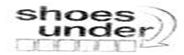 SHOES UNDERPackagingTetra Pak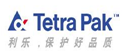 Tetra PakPackagingDicota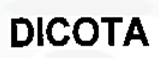 DicotaPackagingBOXWAVE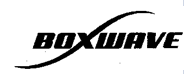 BOXWAVEPackagingKEYBOARD BUDDY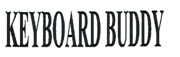 KEYBOARD BUDDYPackagingSpiderpodium Tablet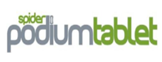 Spiderpodium TabletPackagingBreffo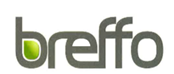 BreffoPackagingBeer Savers 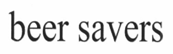 Beer Savers PackagingDexion 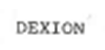 Dexion PackagingFRESHFIBER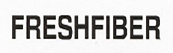 FRESHFIBERPackagingINOX CASE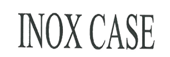 INOX CASEPackagingKATE SPADE NEW YORK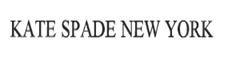 KATE SPADE NEW YORKPackagingSpider podium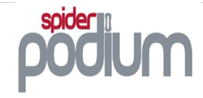 Spider podiumPackagingLONGOPAC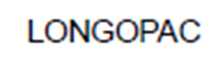 LONGOPACPackagingPAXXO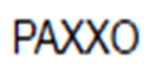 PAXXOPackagingPOWER PRO 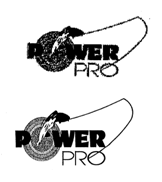 POWER PRO PackagingOVI 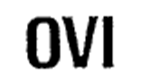 OVI PackagingCandyshell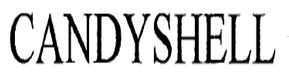 CandyshellPackagingBOTTLE TOP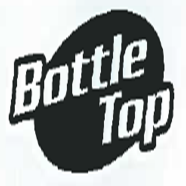 BOTTLE TOPPackagingXEROX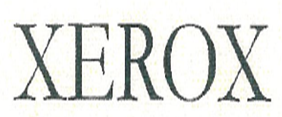 XEROXPackagingX-design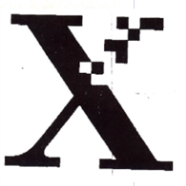 X-designPackagingAcase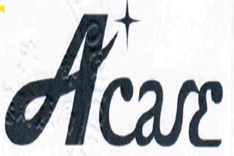 AcasePackagingLighter Leash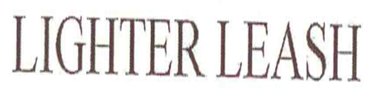 Lighter LeashPackagingThom Browne 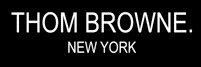 Thom Browne PackagingAnyLockAnyLockPackagingcellophanecellophanePackagingDORNIERDORNIERPackagingflip & tumbleflip & tumblePackagingHARRODSHARRODSPackagingHILFIGERHILFIGERPackagingRAINBOW LOOMRAINBOW LOOMPackagingWishWishPackagingMironMironPackagingONITSUKA TIGER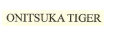 ONITSUKA TIGERApparel & AccessoriesNIALAYA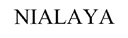 NIALAYAApparel & AccessoriesPREMIER LEAGUE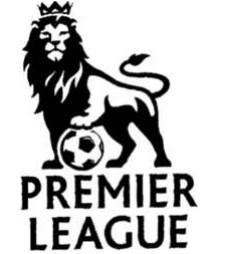 PREMIER LEAGUEApparel & AccessoriesPANDORA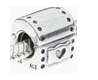 PANDORAApparel & Accessories7 For All Mankind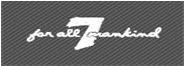 Apparel & AccessoriesA&F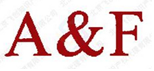 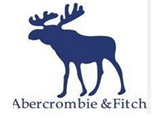 A&FApparel & AccessoriesArc'Teryx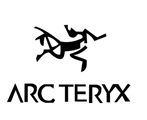 Arc'TeryxApparel & AccessoriesBenetton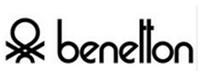 BenettonApparel & Accessorieschrome hearts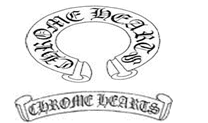 chrome heartsApparel & AccessoriesCk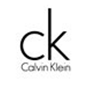 CkApparel & Accessoriescristobal balenciaga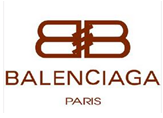 cristobal balenciagaApparel & AccessoriesDior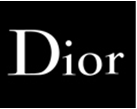 DiorApparel & Accessoriesdonna karan new york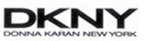 donna karan new yorkApparel & Accessoriesdsquared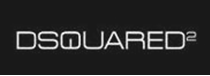 dsquaredApparel & Accessoriesemanuel ungaro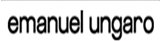 emanuel ungaroApparel & AccessoriesBalenciaga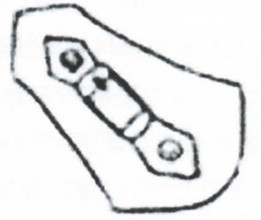 BalenciagaApparel & AccessoriesFischer 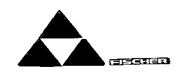 Fischer Apparel & AccessoriesFurla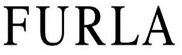 FurlaApparel & AccessoriesGore-Tex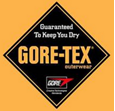 Gore-TexApparel & AccessoriesG-Star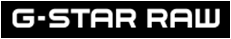 G-StarApparel & Accessoriesgymboree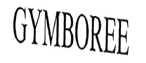 gymboreeApparel & AccessoriesHERMES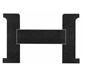 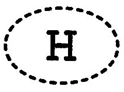 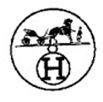 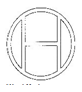 HERMESApparel & AccessoriesHollister Co.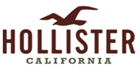 Hollister Co.Apparel & Accessoriesic! berlin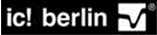 ic! berlinApparel & Accessoriesj.crew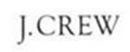 j.crewApparel & AccessoriesJack & Jones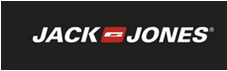 Jack & JonesApparel & AccessoriesJack-Wolfskin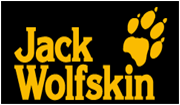 Jack-WolfskinApparel & AccessoriesJuicy Couture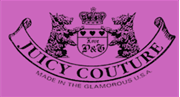 Juicy CoutureApparel & AccessoriesJumpFromPaper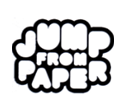 JumpFromPaperApparel & AccessoriesKenzo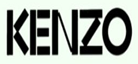 KenzoApparel & AccessoriesLevis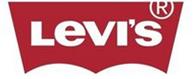 LevisApparel & Accessorieslong champ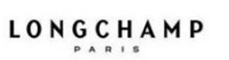 long champApparel & Accessoriesloro piana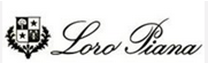 loro pianaApparel & AccessoriesLV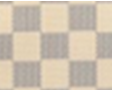 LVApparel & AccessoriesLyle Scott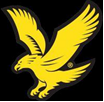 Lyle ScottApparel & AccessoriesM.A.C 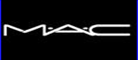 M.A.C Apparel & AccessoriesMichael Jordan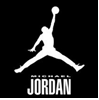 Michael JordanApparel & AccessoriesMIKASA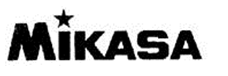 MIKASAApparel & Accessoriesmitchell&ness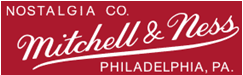 mitchell&nessApparel & Accessoriesmoschino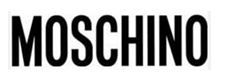 moschinoApparel & AccessoriesMOULIN ROUGE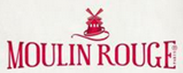 MOULIN ROUGEApparel & AccessoriesNo5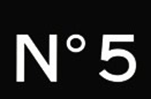 No5Apparel & AccessoriesOscar De La Renta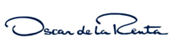 Oscar De La RentaApparel & AccessoriesPRADA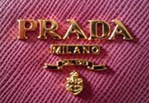 PRADAApparel & AccessoriesQuicksilver 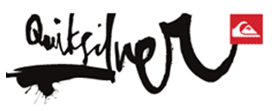 Quicksilver Apparel & AccessoriesRoberto Cavalli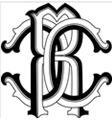 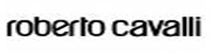 Roberto CavalliApparel & Accessoriesrolling stones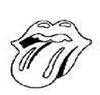 rolling stonesApparel & AccessoriesSamsonite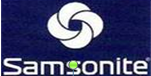 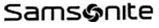 SamsoniteApparel & AccessoriesSeven For All Mankind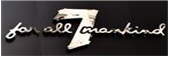 Seven For All MankindApparel & AccessoriesSinful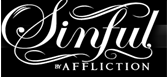 SinfulApparel & Accessoriestiffany & co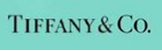 tiffany & coApparel & AccessoriesTORY BURCH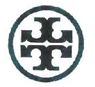 TORY BURCHApparel & AccessoriesYsl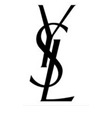 YslApparel & Accessories3.1 Phillip Lim 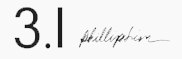 3.1 Phillip Lim Apparel & AccessoriesMEXX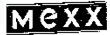 MEXXApparel & AccessoriesJANSPORT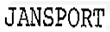 JANSPORTApparel & AccessoriesEASTPAK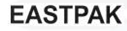 EASTPAKApparel & AccessoriesUNDER ARMOUR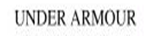 UNDER ARMOURApparel & AccessoriesDONNA KARAN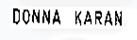 DONNA KARANApparel & AccessoriesJESSICA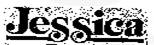 JESSICAApparel & AccessoriesNBA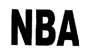 NBAApparel & AccessoriesNBA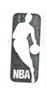 NBAApparel & AccessoriesDeuter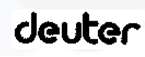 DeuterApparel & AccessoriesG2000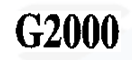 G2000Apparel & AccessoriesH&M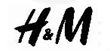 H&MApparel & AccessoriesIzzue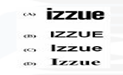 IzzueApparel & AccessoriesKookai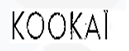 KookaiApparel & AccessoriesLeSportsac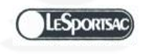 LeSportsacApparel & AccessoriesNissen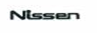 NissenApparel & AccessoriesQuiksilver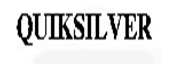 QuiksilverApparel & AccessoriesThursday Island 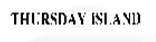 Thursday Island Apparel & AccessoriesTough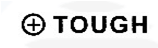 ToughApparel & AccessoriesUniqlo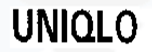 UniqloApparel & AccessoriesTeenie Weenie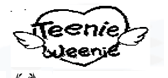 Teenie WeenieApparel & AccessoriesTeenie Weenie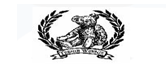 Teenie WeenieApparel & Accessorieshenri bendel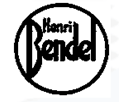 henri bendelApparel & Accessoriesla senza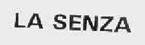 la senzaApparel & AccessoriesLowa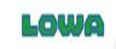 LowaApparel & AccessoriesZamberlan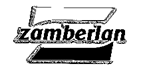 ZamberlanApparel & AccessoriesAdele Fado 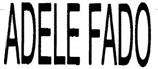 Adele Fado Apparel & AccessoriesDenis Simachev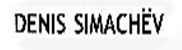 Denis SimachevApparel & AccessoriesLancel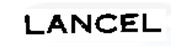 LancelApparel & AccessoriesValentino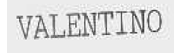 ValentinoApparel & AccessoriesBossini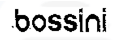 BossiniApparel & AccessoriesVersace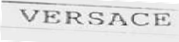 VersaceApparel & AccessoriesCollette Dinnigan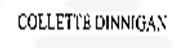 Collette DinniganApparel & AccessoriesDoc Martins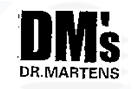 Doc MartinsApparel & AccessoriesA BATHING APE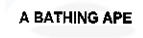 A BATHING APEApparel & AccessoriesCynthia Rowley 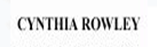 Cynthia Rowley Apparel & AccessoriesEdmonton Oilers 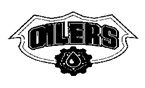 Edmonton Oilers Apparel & AccessoriesDerek Lam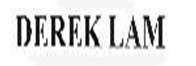 Derek LamApparel & AccessoriesFifa World Cup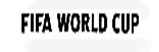 Fifa World CupApparel & AccessoriesFifa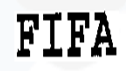 FifaApparel & AccessoriesGlashutte Original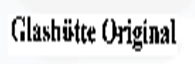 Glashutte OriginalApparel & AccessoriesGareth Pugh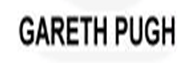 Gareth PughApparel & AccessoriesHarrods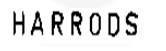 HarrodsApparel & AccessoriesGoldlion 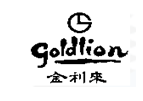 Goldlion Apparel & AccessoriesPorter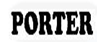 PorterApparel & AccessoriesLesmills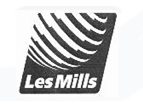 LesmillsApparel & AccessoriesLifted Research Group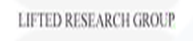 Lifted Research GroupApparel & AccessoriesMiami Heat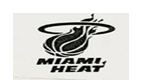 Miami HeatApparel & AccessoriesPLAYBOY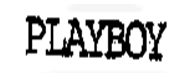 PLAYBOYApparel & AccessoriesWHY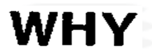 WHYApparel & AccessoriesApee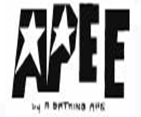 ApeeApparel & AccessoriesFriendlies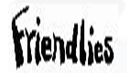 FriendliesApparel & AccessoriesGazelle 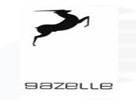 Gazelle Apparel & AccessoriesJeep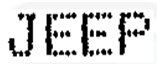 JeepApparel & AccessoriesMerrell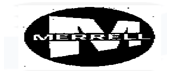 MerrellApparel & AccessoriesBossini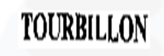 BossiniApparel & AccessoriesOttawa Senators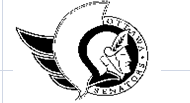 Ottawa SenatorsApparel & AccessoriesPLAYBOY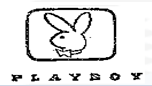 PLAYBOYApparel & AccessoriesPorter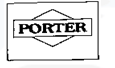 PorterApparel & AccessoriesPorter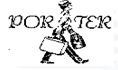 PorterApparel & AccessoriesMillet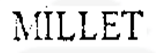 MilletApparel & AccessoriesNew York Yankees 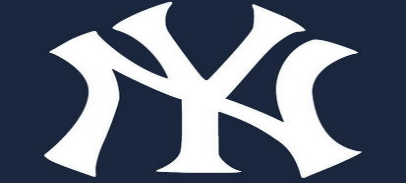 New York Yankees Apparel & AccessoriesMK MICHAEL KORS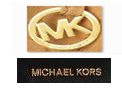 MK MICHAEL KORSApparel & AccessoriesMORPHSUITS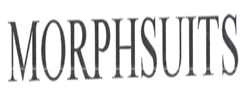 MORPHSUITSApparel & AccessoriesBurkini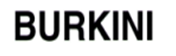 BurkiniApparel & AccessoriesBurqini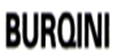 BurqiniApparel & AccessoriesBig Show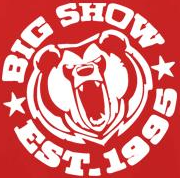 Big ShowApparel & AccessoriesHHH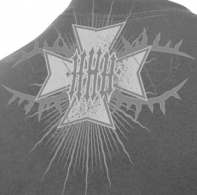 HHHApparel & AccessoriesKane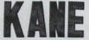 KaneApparel & AccessoriesRey Mysterio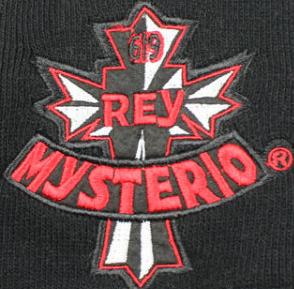 Rey MysterioApparel & AccessoriesAlberto Del Rio 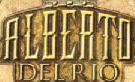 Alberto Del Rio Apparel & AccessoriesCenation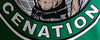 CenationApparel & AccessoriesBoots To Asses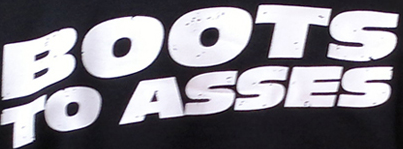 Boots To AssesApparel & AccessoriesBatista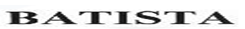 BatistaApparel & AccessoriesTHE CAMBRIDGE SATCHEL COMPANY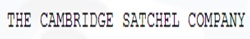 THE CAMBRIDGE SATCHEL COMPANYApparel & Accessoriestrunki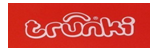 trunkiApparel & AccessoriesFolli Follie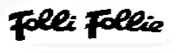 Folli FollieApparel & AccessoriesNine West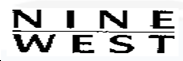 Nine WestApparel & AccessoriesCamper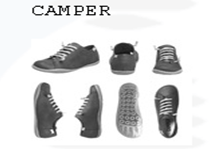 CamperApparel & AccessoriesGeox 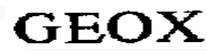 Geox Apparel & AccessoriesTrippen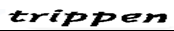 TrippenApparel & AccessoriesSantana day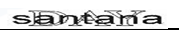 Santana dayApparel & AccessoriesPatricia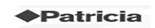 PatriciaApparel & Accessories10deep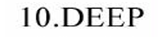 10deepApparel & Accessorieswinnipeg jets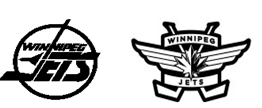 winnipeg jetsApparel & AccessoriesAldo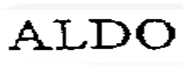 AldoApparel & AccessoriesAmerican Tourister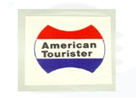 American TouristerApparel & AccessoriesASOS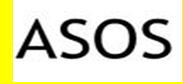 ASOSApparel & AccessoriesBCBG Max Azria 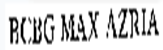 BCBG Max Azria Apparel & AccessoriesCerruti 1881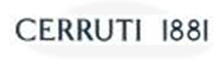 Cerruti 1881Apparel & AccessoriesBuff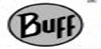 BuffApparel & AccessoriesLE PLIAGE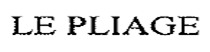 LE PLIAGEApparel & AccessoriesSHERRI HILL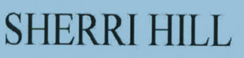 SHERRI HILLApparel & AccessoriesKELLY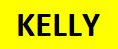 KELLYApparel & AccessoriesChris Jericho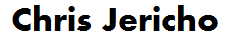 Chris JerichoApparel & AccessoriesJohn Cena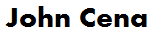 John CenaApparel & AccessoriesShawn Michaels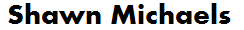 Shawn MichaelsApparel & AccessoriesTriple H 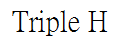 Triple H Apparel & AccessoriesBeth Phoenix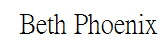 Beth PhoenixApparel & AccessoriesRandy Orton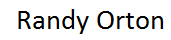 Randy OrtonApparel & AccessoriesAlex Riley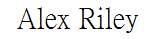 Alex RileyApparel & AccessoriesC CHARRIOL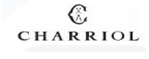 C CHARRIOLApparel & AccessoriesRoger dubuis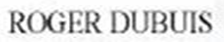 Roger dubuisApparel & AccessoriesCatorex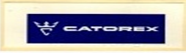 CatorexApparel & AccessoriesEdox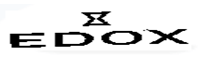 EdoxApparel & AccessoriesJMG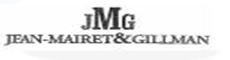 JMGApparel & AccessoriesLouis Moinet 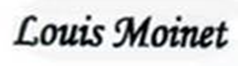 Louis Moinet Apparel & AccessoriesZeno-watch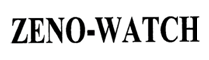 Zeno-watchApparel & AccessoriesYema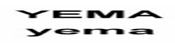 YemaApparel & AccessoriesBAUME & MERCIER GENEVE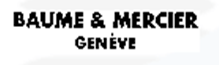 BAUME & MERCIER GENEVEApparel & AccessoriesBoucheron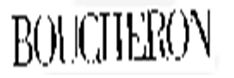 BoucheronApparel & AccessoriesENZO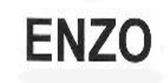 ENZOApparel & AccessoriesGirard-Perregaux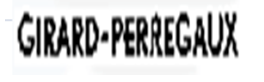 Girard-PerregauxApparel & AccessoriesGraff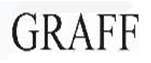 GraffApparel & AccessoriesJOLEE boutique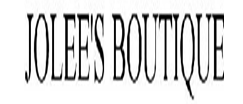 JOLEE boutiqueApparel & AccessoriesMIKIMOTO 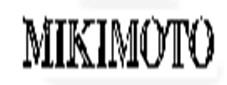 MIKIMOTO Apparel & AccessoriesOxette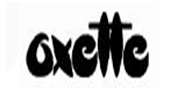 OxetteApparel & AccessoriesLladro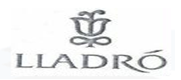 LladroApparel & AccessoriesG-SHOCK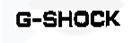 G-SHOCKApparel & AccessoriesVictoria's Secret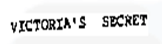 Victoria's SecretApparel & AccessoriesEDIFICE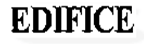 EDIFICEApparel & AccessoriesPRO TREK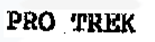 PRO TREKApparel & AccessoriesOCEANUS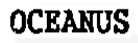 OCEANUSApparel & AccessoriesBABY-G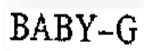 BABY-GApparel & AccessoriesEnicar 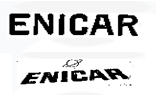 Enicar Apparel & AccessoriesErnest Borel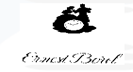 Ernest BorelApparel & AccessoriesJaeger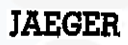 JaegerApparel & AccessoriesOrient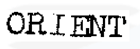 OrientApparel & AccessoriesNAUTILUS PATEK PHILIPPE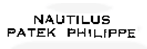 NAUTILUS PATEK PHILIPPEApparel & AccessoriesBell&Ross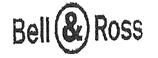 Bell&RossApparel & AccessoriesJudith Leiber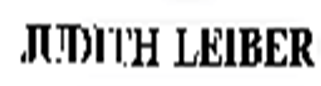 Judith LeiberApparel & AccessoriesEtonic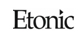 EtonicApparel & AccessoriesMOBY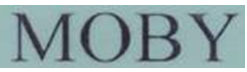 MOBYApparel & AccessoriesCAMI SECRET 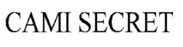 CAMI SECRET Apparel & AccessoriesJ12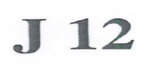 J12Apparel & AccessoriesKYMARO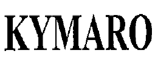 KYMAROApparel & AccessoriesCELTIC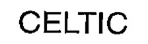 CELTICApparel & AccessoriesERMENEGILDO ZEGNA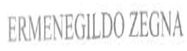 ERMENEGILDO ZEGNAApparel & AccessoriesSUPERDRY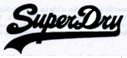 SUPERDRYApparel & AccessoriesDAINESE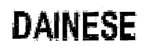 DAINESEApparel & AccessoriesGalina signature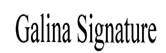 Galina signatureApparel & AccessoriesVENUM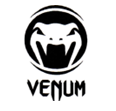 VENUMApparel & AccessoriesPucci 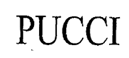 Pucci Apparel & AccessoriesFIT FLOP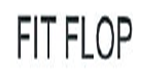 FIT FLOPApparel & AccessoriesFRANKLIN&MARSHALL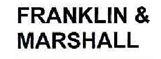 FRANKLIN&MARSHALLApparel & AccessoriesFrey Wille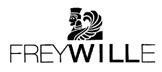 Frey WilleApparel & Accessoriesboston Celtics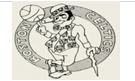 boston CelticsApparel & Accessoriesdenver Nuggets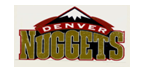 denver NuggetsApparel & AccessoriesPhoenix Suns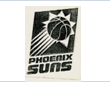 Phoenix SunsApparel & AccessoriesPortland Blazers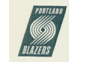 Portland BlazersApparel & AccessoriesMinnesota Timberwolves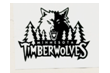 Minnesota TimberwolvesApparel & AccessoriesNew Orleans Hornets 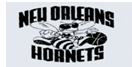 New Orleans Hornets Apparel & AccessoriesSacramento Kings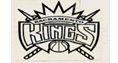 Sacramento KingsApparel & Accessories76ers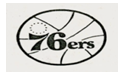 76ersApparel & AccessoriesPacers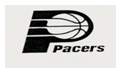 PacersApparel & AccessoriesMemphis Grizzlies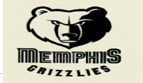 Memphis GrizzliesApparel & AccessoriesCAMBRIDGE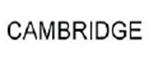 CAMBRIDGEApparel & AccessoriesGina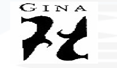 GinaApparel & AccessoriesDune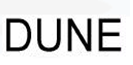 DuneApparel & AccessoriesA.Testoni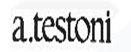 A.TestoniApparel & AccessoriesBata 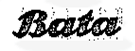 Bata Apparel & AccessoriesVasque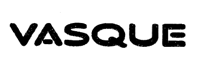 VasqueApparel & AccessoriesRock & Republic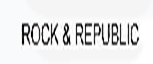 Rock & RepublicApparel & AccessoriesRugby World Cup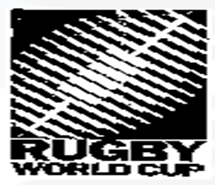 Rugby World CupApparel & AccessoriesSleepy Wrap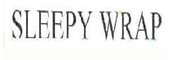 Sleepy WrapApparel & AccessoriesStackmat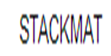 StackmatApparel & AccessoriesStephen Yearick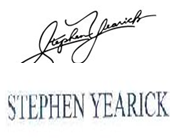 Stephen YearickApparel & AccessoriesTakeo Kikuchi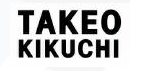 Takeo KikuchiApparel & AccessoriesToronto Maple Leafs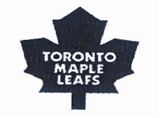 Toronto Maple LeafsApparel & AccessoriesTourbillon Tourbillon Apparel & AccessoriesTrikke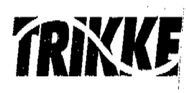 TrikkeApparel & AccessoriesUfc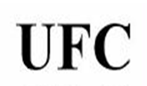 UfcApparel & AccessoriesValdora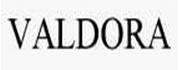 ValdoraApparel & AccessoriesValentino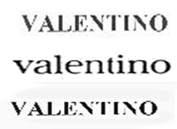 ValentinoApparel & AccessoriesWalkfit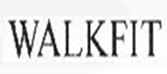 WalkfitApparel & AccessoriesWashington Capitals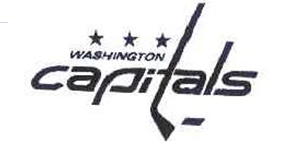 Washington CapitalsApparel & AccessoriesKIEL JAMES PATRICK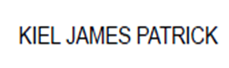 KIEL JAMES PATRICKApparel & AccessoriesKJP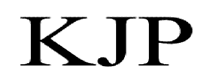 KJPApparel & AccessoriesKikkerland 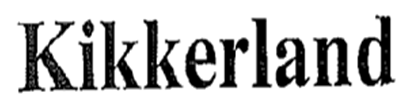 Kikkerland Apparel & AccessoriesA.Lange & Sohne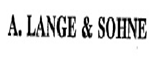 A.Lange & SohneApparel & AccessoriesLevi Strauss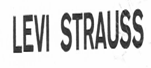 Levi StraussApparel & AccessoriesLevi's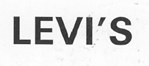 Levi'sApparel & AccessoriesLinks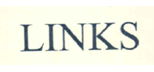 LinksApparel & AccessoriesTROLLBEADS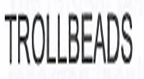 TROLLBEADSApparel & AccessoriesLucky brand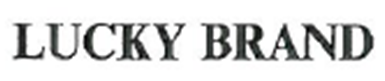 Lucky brandApparel & AccessoriesStella & Dot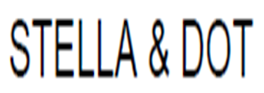 Stella & DotApparel & AccessoriesMCM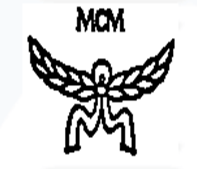 MCMApparel & AccessoriesMichael Kors 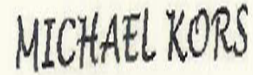 Michael Kors Apparel & AccessoriesNoo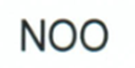 NooApparel & AccessoriesMinnetonka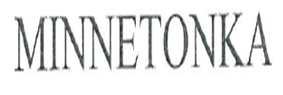 MinnetonkaApparel & AccessoriesMinnetonka Moccasin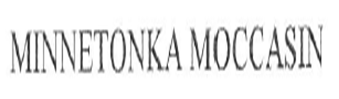 Minnetonka MoccasinApparel & AccessoriesHouston Texans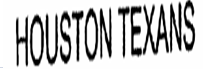 Houston TexansApparel & AccessoriesBrowns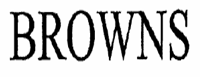 BrownsApparel & AccessoriesI (HEART) PB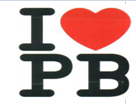 I (HEART) PBApparel & AccessoriesPHILIPP PLEIN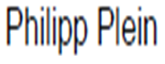 PHILIPP PLEINApparel & AccessoriesPJS THAT OTHERS MAY LIVE PARAJUMPERS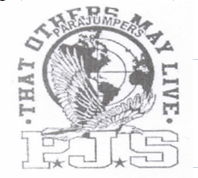 PJS THAT OTHERS MAY LIVE PARAJUMPERSApparel & AccessoriesPARAJUMPERS 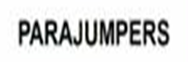 PARAJUMPERS Apparel & Accessoriesic!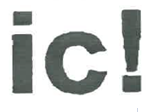 ic!Apparel & Accessoriesic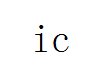 icApparel & Accessoriesic!-berlin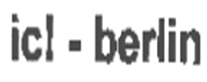 ic!-berlinApparel & AccessoriesRW RAYMOND WEIL GENEVE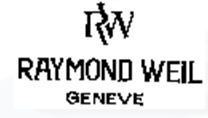 RW RAYMOND WEIL GENEVEApparel & AccessoriesRed Wing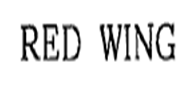 Red WingApparel & AccessoriesRuffleButts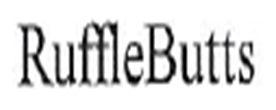 RuffleButtsApparel & Accessoriess.Oliver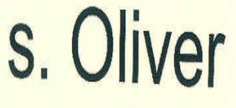 s.OliverApparel & AccessoriesSP La Sposa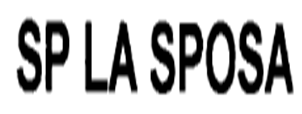 SP La SposaApparel & AccessoriesSt. Patrick 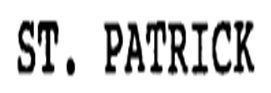 St. Patrick Apparel & AccessoriesDESIGNS BY SHERRI HILL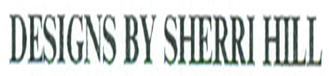 DESIGNS BY SHERRI HILLApparel & AccessoriesGIRARD-PERREGAUX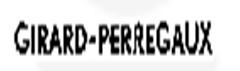 GIRARD-PERREGAUXApparel & AccessoriesBody Geometry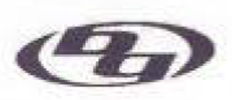 Body GeometryApparel & AccessoriesSPIRIT HOODS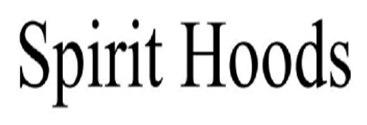 SPIRIT HOODSApparel & AccessoriesSTM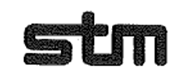 STMApparel & AccessoriesSTRUTZ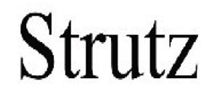 STRUTZApparel & AccessoriesALUMA WALLET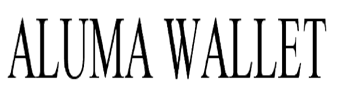 ALUMA WALLETApparel & AccessoriesBARE LIFTS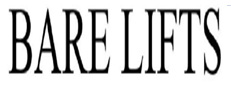 BARE LIFTSApparel & AccessoriesWINDSHIELD WONDER 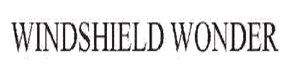 WINDSHIELD WONDER Apparel & AccessoriesPERFECT FIT BUTTON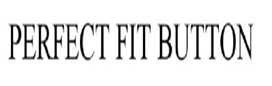 PERFECT FIT BUTTONApparel & Accessorieskimmidoll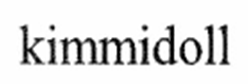 kimmidollApparel & AccessoriesBatchel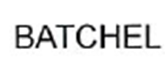 BatchelApparel & AccessoriesTHE CAMBRIDGE SATCHEL BICYCLE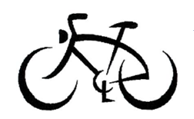 THE CAMBRIDGE SATCHEL BICYCLEApparel & AccessoriesTHE NORTH FACE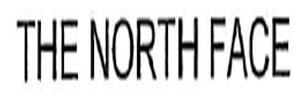 THE NORTH FACEApparel & AccessoriesT&CO.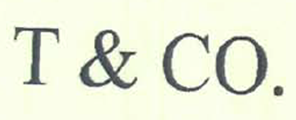 T&CO.Apparel & AccessoriesICE-WATCH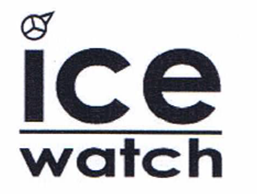 ICE-WATCHApparel & AccessoriesTod's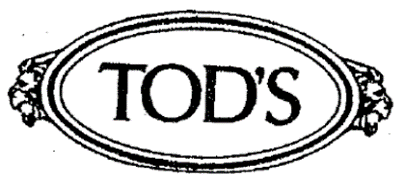 Tod'sApparel & AccessoriesFay 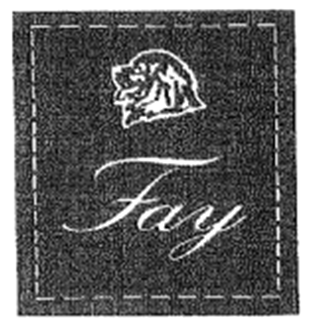 Fay Apparel & AccessoriesTOLIX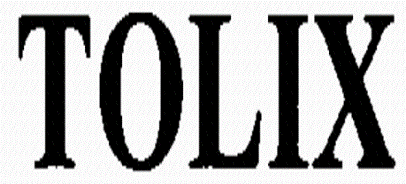 TOLIXApparel & AccessoriesJANIE AND JACK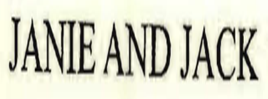 JANIE AND JACKApparel & AccessoriesPROTECTION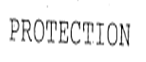 PROTECTIONApparel & AccessoriesG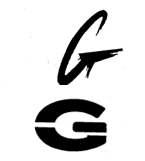 GApparel & AccessoriesILLUMINATOR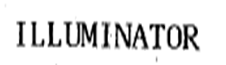 ILLUMINATORApparel & Accessorieszigtech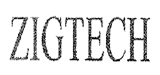 zigtechApparel & AccessoriesEAGLE EYES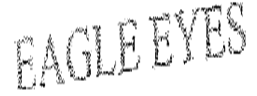 EAGLE EYESApparel & AccessoriesMILRY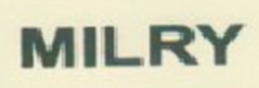 MILRYApparel & AccessoriesXTR 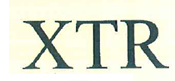 XTR Apparel & AccessoriesStradivarius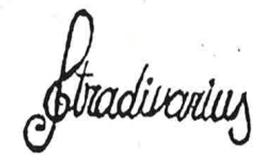 StradivariusApparel & AccessoriesBODE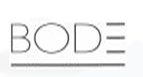 BODEApparel & AccessoriesAP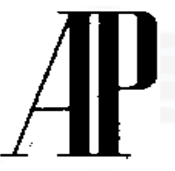 APApparel & AccessoriesUndertaker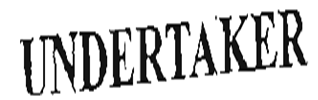 UndertakerApparel & Accessories59Fifty (5950) (New Era系列)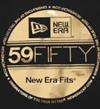 59Fifty (5950) (New Era系列)Apparel & Accessories7 For All Mankind (Seven For All Mankind)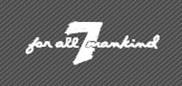 7 For All Mankind (Seven For All Mankind)Apparel & AccessoriesA Bathing Ape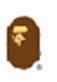 A Bathing ApeApparel & AccessoriesA. Lange & Sohne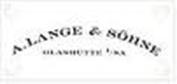 A. Lange & SohneApparel & AccessoriesAbercrombie & Fitch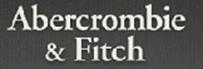 Abercrombie & FitchApparel & AccessoriesAdidas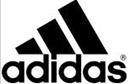 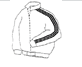 AdidasApparel & AccessoriesAdolfo Dominguez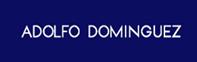 Adolfo DominguezApparel & AccessoriesAdriana Castro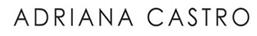 Adriana CastroApparel & AccessoriesAffliction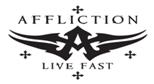 AfflictionApparel & AccessoriesAgnes B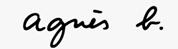 Agnes BApparel & AccessoriesAir Jordan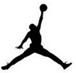 Air JordanApparel & AccessoriesAkademiks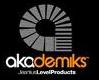 AkademiksApparel & AccessoriesAkris Punto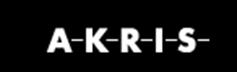 Akris PuntoApparel & AccessoriesAlberta Ferretti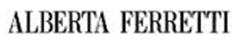 Alberta FerrettiApparel & AccessoriesAlberto Guardiani 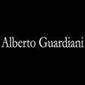 Alberto Guardiani Apparel & AccessoriesAlejandro Ingelmo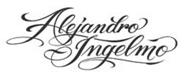 Alejandro IngelmoApparel & AccessoriesAlexander McQueen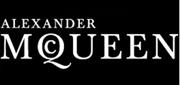 Alexander McQueenApparel & AccessoriesAlexander Wang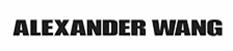 Alexander WangApparel & AccessoriesAlfred Angelo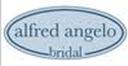 Alfred AngeloApparel & AccessoriesAlice and Olivia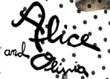 Alice and OliviaApparel & AccessoriesAlife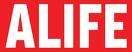 AlifeApparel & AccessoriesAllsaints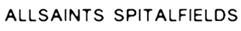 AllsaintsApparel & AccessoriesAlpinestars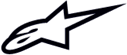 AlpinestarsApparel & AccessoriesAmanda Pearl 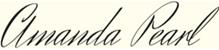 Amanda Pearl Apparel & AccessoriesAmaya Arzuaga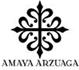 Amaya ArzuagaApparel & AccessoriesAmerican Eagle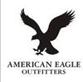 American EagleApparel & AccessoriesAndrew GN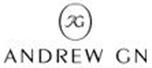 Andrew GNApparel & AccessoriesAnlo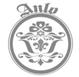 AnloApparel & AccessoriesAnna Molinari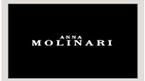 Anna MolinariApparel & AccessoriesAnna Sui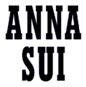 Anna SuiApparel & AccessoriesAnne Klein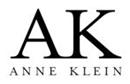 Anne KleinApparel & AccessoriesAntik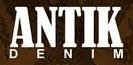 AntikApparel & AccessoriesAquascutum 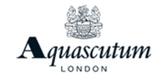 Aquascutum Apparel & AccessoriesArc'teryx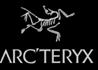 Arc'teryxApparel & AccessoriesArmani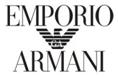 ArmaniApparel & AccessoriesAsics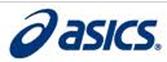 AsicsApparel & AccessoriesAudemars Piguet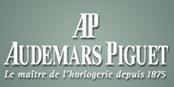 Audemars PiguetApparel & AccessoriesAussieBum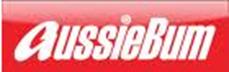 AussieBumApparel & AccessoriesAzzaro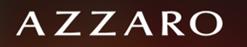 AzzaroApparel & AccessoriesAzzedine Alaia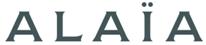 Azzedine AlaiaApparel & AccessoriesBabyLegs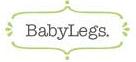 BabyLegsApparel & AccessoriesBaByliss 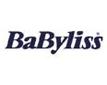 BaByliss Apparel & AccessoriesBaby Phat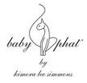 Baby PhatApparel & AccessoriesBalenciaga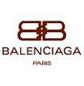 BalenciagaApparel & AccessoriesBally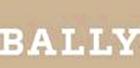 BallyApparel & AccessoriesBalmain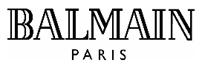 BalmainApparel & AccessoriesBarbour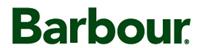 BarbourApparel & AccessoriesBaume et Mercier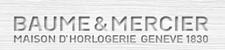 Baume et MercierApparel & AccessoriesBBC (Billionaire Boys Club)BBC (Billionaire Boys Club)Apparel & AccessoriesBCBG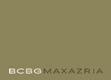 BCBGApparel & AccessoriesBebe 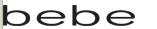 Bebe Apparel & AccessoriesBell & Ross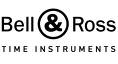 Bell & RossApparel & AccessoriesBelstaff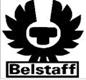 BelstaffApparel & AccessoriesBen Sherman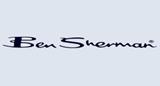 Ben ShermanApparel & AccessoriesBeretta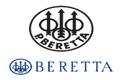 BerettaApparel & AccessoriesBetsey Johnson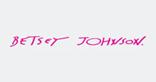 Betsey JohnsonApparel & AccessoriesBijan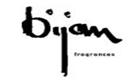 BijanApparel & AccessoriesBikkembergs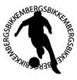 BikkembergsApparel & AccessoriesBill Blass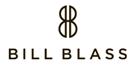 Bill BlassApparel & AccessoriesBillabong 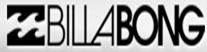 Billabong Apparel & AccessoriesBirkenstock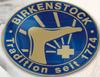 BirkenstockApparel & AccessoriesBirkin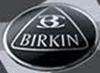 BirkinApparel & AccessoriesBjorn Borg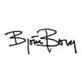 Bjorn BorgApparel & AccessoriesBlac Label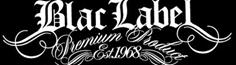 Blac LabelApparel & AccessoriesBon Bebe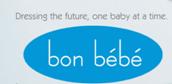 Bon BebeApparel & AccessoriesBossini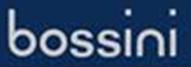 BossiniApparel & AccessoriesBottega Veneta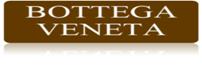 Bottega VenetaApparel & AccessoriesBourjois 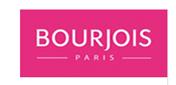 Bourjois Apparel & AccessoriesBreguet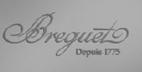 BreguetApparel & AccessoriesBreitling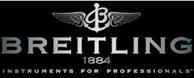 BreitlingApparel & AccessoriesBrian Atwood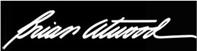 Brian AtwoodApparel & AccessoriesBrioni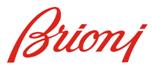 BrioniApparel & AccessoriesBuff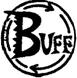 BuffApparel & AccessoriesBulova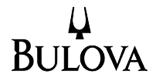 BulovaApparel & AccessoriesBurberry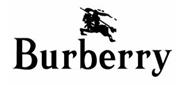 BurberryApparel & AccessoriesBvlgari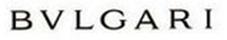 BvlgariApparel & AccessoriesCacharel 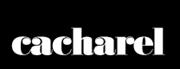 Cacharel Apparel & AccessoriesC1rca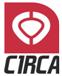 C1rcaApparel & AccessoriesCallaway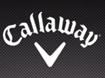 CallawayApparel & AccessoriesCalvin Klein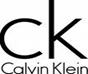 Calvin KleinApparel & AccessoriesCambrella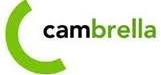 CambrellaApparel & AccessoriesCamelbak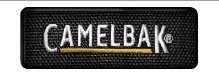 CamelbakApparel & AccessoriesCanada Goose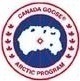 Canada GooseApparel & AccessoriesCannondale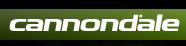 CannondaleApparel & AccessoriesCarachel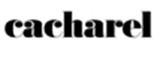 CarachelApparel & AccessoriesCarmen Marc Valvo 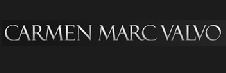 Carmen Marc Valvo Apparel & AccessoriesCarmex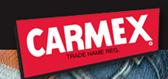 CarmexApparel & AccessoriesCarolina Herrera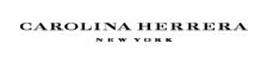 Carolina HerreraApparel & AccessoriesCarrera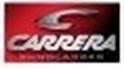 CarreraApparel & AccessoriesCartier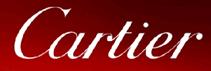 CartierApparel & AccessoriesCasadei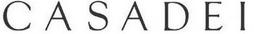 CasadeiApparel & AccessoriesCasio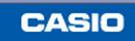 CasioApparel & AccessoriesCAT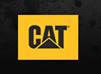 CATApparel & AccessoriesCath Kidston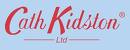 Cath KidstonApparel & AccessoriesCatherine Malandrino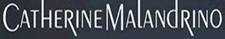 Catherine MalandrinoApparel & AccessoriesCatimini 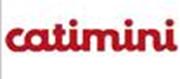 Catimini Apparel & AccessoriesCavalli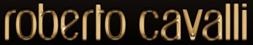 CavalliApparel & AccessoriesCeline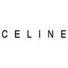 CelineApparel & AccessoriesChampion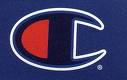 ChampionApparel & AccessoriesChanel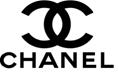 ChanelApparel & AccessoriesCharles David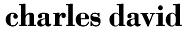 Charles DavidApparel & AccessoriesChaumet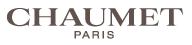 ChaumetApparel & AccessoriesCheap Monday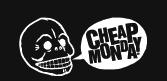 Cheap MondayApparel & AccessoriesChloe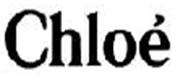 ChloeApparel & AccessoriesChopard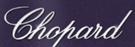 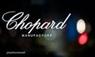 ChopardApparel & AccessoriesChris Benz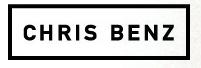 Chris BenzApparel & AccessoriesChristian Audigier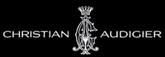 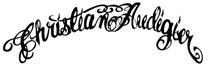 Christian AudigierApparel & AccessoriesChristian Dior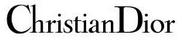 Christian DiorApparel & AccessoriesChristian Lacroix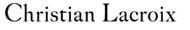 Christian LacroixApparel & AccessoriesChristian Louboutin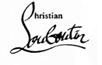 Christian LouboutinApparel & AccessoriesCitizen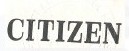 CitizenApparel & AccessoriesClarks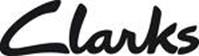 ClarksApparel & AccessoriesCleveland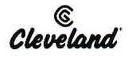 ClevelandApparel & AccessoriesCoach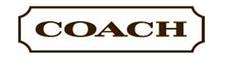 CoachApparel & AccessoriesCobra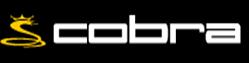 CobraApparel & AccessoriesCole Haan 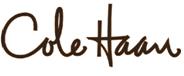 Cole Haan Apparel & AccessoriesColin Stuart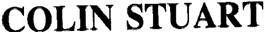 Colin StuartApparel & AccessoriesCollette Dinnigan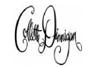 Collette DinniganApparel & AccessoriesColumbia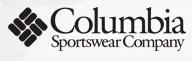 ColumbiaApparel & AccessoriesComme Des Garcons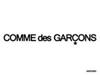 Comme Des GarconsApparel & AccessoriesConcord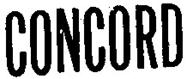 ConcordApparel & AccessoriesConverse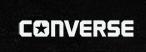 ConverseApparel & AccessoriesCoogi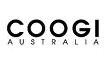 CoogiApparel & AccessoriesCoola Hula Skirt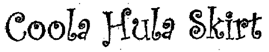 Coola Hula SkirtApparel & AccessoriesCorum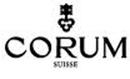 CorumApparel & AccessoriesCreative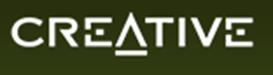 CreativeApparel & AccessoriesCristóbal Balenciaga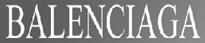 Cristóbal BalenciagaApparel & AccessoriesCrocs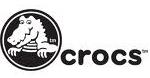 CrocsApparel & AccessoriesCrown Holder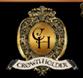 Crown HolderApparel & AccessoriesDana Buchman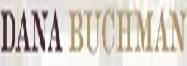 Dana BuchmanApparel & AccessoriesDaniel Roth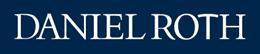 Daniel RothApparel & AccessoriesDavid Yurman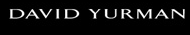 David YurmanApparel & AccessoriesDavidoff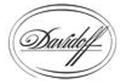 DavidoffApparel & AccessoriesDC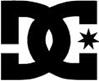 DCApparel & AccessoriesDebbie Meyer 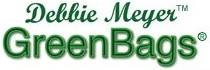 Debbie Meyer Apparel & AccessoriesDenis Simachev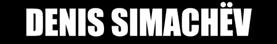 Denis SimachevApparel & AccessoriesDerek Lam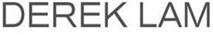 Derek LamApparel & AccessoriesDiadora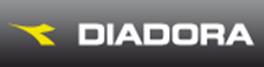 DiadoraApparel & AccessoriesDiane Von Furstenberg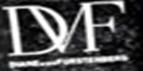 Diane Von FurstenbergApparel & AccessoriesDiesel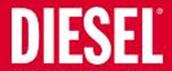 DieselApparel & AccessoriesDisney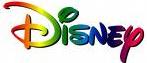 DisneyApparel & AccessoriesDisneyland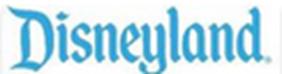 DisneylandApparel & AccessoriesDKNY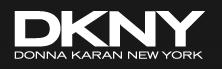 DKNYApparel & AccessoriesDolce & Gabbana (D&G) 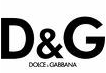 Dolce & Gabbana (D&G) Apparel & AccessoriesDom Rebel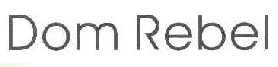 Dom RebelApparel & AccessoriesDooney & Bourke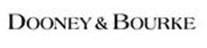 Dooney & BourkeApparel & AccessoriesDopie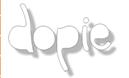 DopieApparel & AccessoriesDouglas Hannant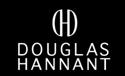 Douglas HannantApparel & AccessoriesDr. Martens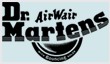 Dr. MartensApparel & AccessoriesDries Van Noten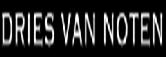 Dries Van NotenApparel & AccessoriesDSquared2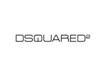 DSquared2Apparel & AccessoriesDuchamp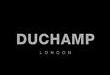 DuchampApparel & AccessoriesDunhill 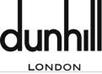 Dunhill Apparel & AccessoriesDunlop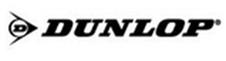 DunlopApparel & AccessoriesDuvetica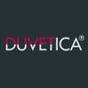 DuveticaApparel & AccessoriesDVF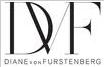 DVFApparel & AccessoriesEbel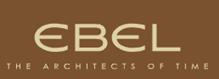 EbelApparel & AccessoriesEcco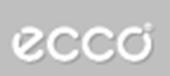 EccoApparel & AccessoriesEcko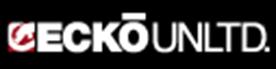 EckoApparel & AccessoriesEd Hardy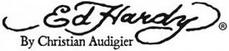 Ed HardyApparel & AccessoriesEFX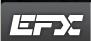 EFXApparel & AccessoriesEley Kishimoto 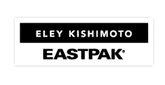 Eley Kishimoto Apparel & AccessoriesElle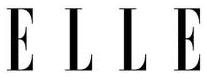 ElleApparel & AccessoriesEmilio Pucci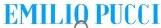 Emilio PucciApparel & AccessoriesEnergie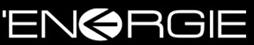 EnergieApparel & AccessoriesErickson Beamon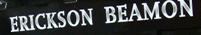 Erickson BeamonApparel & AccessoriesEscada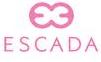 EscadaApparel & AccessoriesEsprit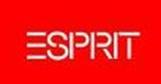 EspritApparel & AccessoriesEverlast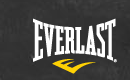 EverlastApparel & AccessoriesEvisu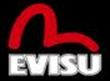 EvisuApparel & AccessoriesFendi 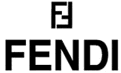 Fendi Apparel & AccessoriesFila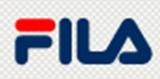 FilaApparel & AccessoriesFitflop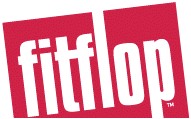 FitflopApparel & AccessoriesFischerFischerApparel & AccessoriesFjallRaven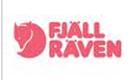 FjallRavenApparel & AccessoriesForever 21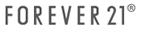 Forever 21Apparel & AccessoriesFossil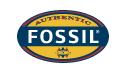 FossilApparel & AccessoriesFox Head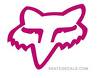 Fox HeadApparel & AccessoriesFranck Muller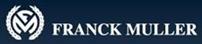 Franck MullerApparel & AccessoriesFranco Moschino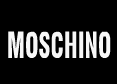 Franco MoschinoApparel & AccessoriesFranklin Marshall 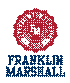 Franklin Marshall Apparel & AccessoriesFred Leighton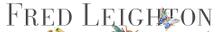 Fred LeightonApparel & AccessoriesFred Perry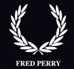 Fred PerryApparel & AccessoriesGalliano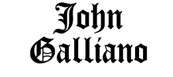 GallianoApparel & AccessoriesGant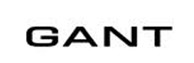 GantApparel & AccessoriesGAP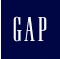 GAPApparel & AccessoriesGareth Pugh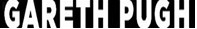 Gareth PughApparel & AccessoriesGeren Ford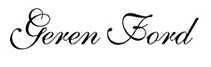 Geren FordApparel & AccessoriesGiambattista Valli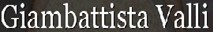 Giambattista ValliApparel & AccessoriesGianfranco Ferré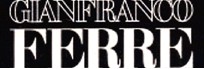 Gianfranco FerréApparel & AccessoriesGianmarco Lorenzi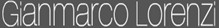 Gianmarco LorenziApparel & AccessoriesGiuseppe Zanotti 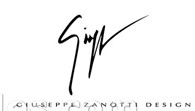 Giuseppe Zanotti Apparel & AccessoriesGivenchy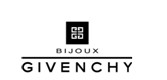 GivenchyApparel & AccessoriesGlashutte Original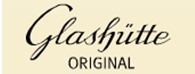 Glashutte OriginalApparel & AccessoriesGolla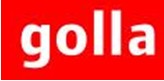 GollaApparel & AccessoriesGore-Tex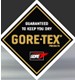 Gore-TexApparel & AccessoriesGoyard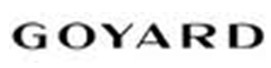 GoyardApparel & AccessoriesGraeme Black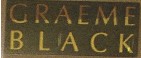 Graeme BlackApparel & AccessoriesGraham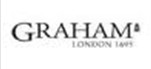 GrahamApparel & AccessoriesGraiGraiApparel & AccessoriesGray Nicolls 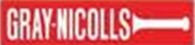 Gray Nicolls Apparel & AccessoriesGreedy Genius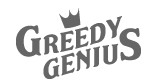 Greedy GeniusApparel & AccessoriesGretsch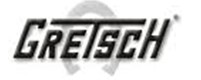 GretschApparel & AccessoriesG-Shock (Casio的手表系列)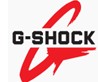 G-Shock (Casio的手表系列)Apparel & AccessoriesG-Star Raw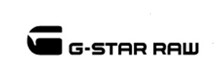 G-Star RawApparel & AccessoriesGucci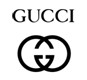 GucciApparel & AccessoriesGuess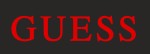 GuessApparel & AccessoriesHache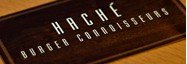 HacheApparel & AccessoriesHackett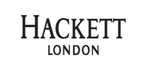 HackettApparel & AccessoriesHaglofs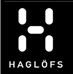 HaglofsApparel & AccessoriesHaider Ackerman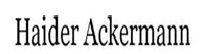 Haider AckermanApparel & AccessoriesHamilton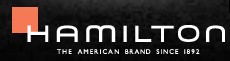 HamiltonApparel & AccessoriesHanae Mori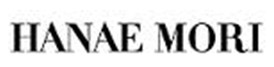 Hanae MoriApparel & AccessoriesHanii Y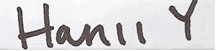 Hanii YApparel & AccessoriesHarry Winston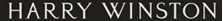 Harry WinstonApparel & AccessoriesHavaianas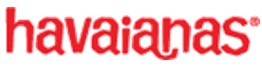 HavaianasApparel & Accessorieshelena rubinstein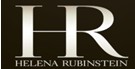 helena rubinsteinApparel & AccessoriesHelmut Lang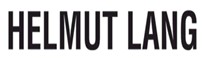 Helmut LangApparel & AccessoriesHermes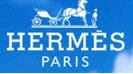 HermesApparel & AccessoriesHerve Leger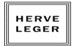 Herve LegerApparel & AccessoriesHogan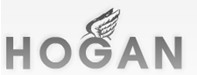 HoganApparel & AccessoriesHollister Co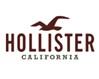 Hollister CoApparel & AccessoriesHublot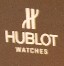 HublotApparel & AccessoriesHugo Boss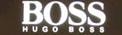 Hugo BossApparel & AccessoriesHurley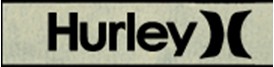 HurleyApparel & AccessoriesIbanez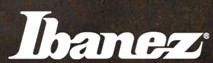 IbanezApparel & AccessoriesIlse Jacobsen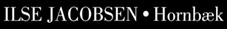 Ilse JacobsenApparel & AccessoriesInsanity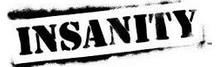 InsanityApparel & AccessoriesIrene Galitzine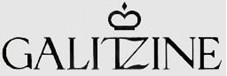 Irene GalitzineApparel & AccessoriesiRenew 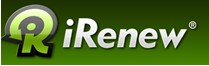 iRenew Apparel & AccessoriesIsabel Toledo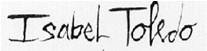 Isabel ToledoApparel & AccessoriesIssa London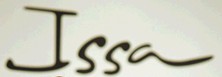 Issa LondonApparel & AccessoriesIssey Miyake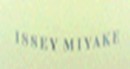 Issey MiyakeApparel & AccessoriesIWC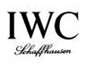 IWCApparel & AccessoriesJ. Crew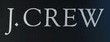 J. CrewApparel & AccessoriesJack Jones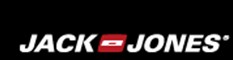 Jack JonesApparel & AccessoriesJack Wills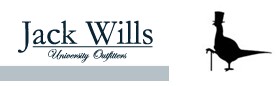 Jack WillsApparel & AccessoriesJack Wolfskin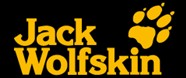 Jack WolfskinApparel & AccessoriesJacob & Co. 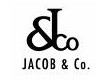 Jacob & Co. Apparel & AccessoriesJaeger Lecoultre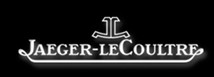 Jaeger LecoultreApparel & AccessoriesJason Wu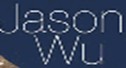 Jason WuApparel & AccessoriesJawbone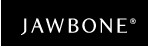 JawboneApparel & AccessoriesJay Godfrey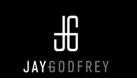 Jay GodfreyApparel & AccessoriesJazzy Toes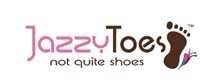 Jazzy ToesApparel & AccessoriesJean Paul Gaultier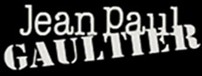 Jean Paul GaultierApparel & AccessoriesJeep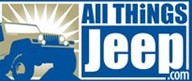 JeepApparel & AccessoriesJemella LtdJemella LtdApparel & AccessoriesJennifer Lopez 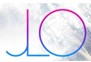 Jennifer Lopez Apparel & AccessoriesJessica McClintock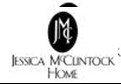 Jessica McClintockApparel & AccessoriesJhane Barnes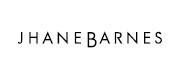 Jhane BarnesApparel & AccessoriesJil Sander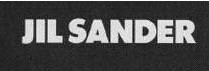 Jil SanderApparel & AccessoriesJimmy Choo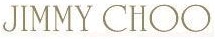 Jimmy ChooApparel & AccessoriesJohn Galliano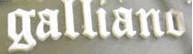 John GallianoApparel & AccessoriesJonathan Saunders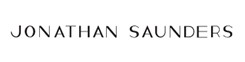 Jonathan SaundersApparel & AccessoriesJudith Ripka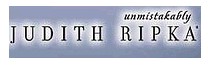 Judith RipkaApparel & AccessoriesJuicy Couture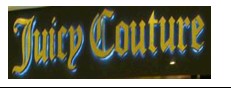 Juicy CoutureApparel & AccessoriesJunya Watanabe 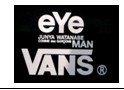 Junya Watanabe Apparel & AccessoriesKaporal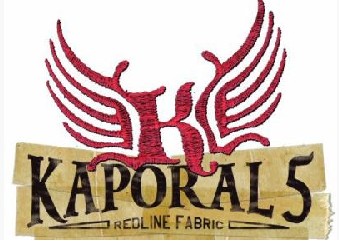 KaporalApparel & AccessoriesKappa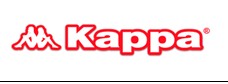 KappaApparel & AccessoriesKaren Millen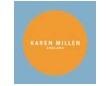 Karen MillenApparel & AccessoriesKarl Lagerfeld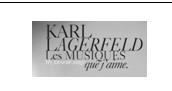 Karl LagerfeldApparel & AccessoriesKate Spade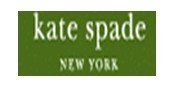 Kate SpadeApparel & AccessoriesKeen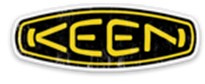 KeenApparel & AccessoriesKenneth Cole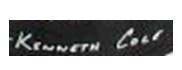 Kenneth ColeApparel & AccessoriesKenzo Takada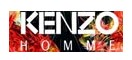 Kenzo TakadaApparel & AccessoriesKimora Lee Simmons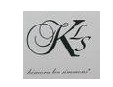 Kimora Lee SimmonsApparel & AccessoriesKipling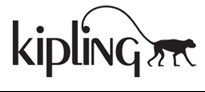 KiplingApparel & AccessoriesKitson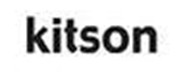 KitsonApparel & AccessoriesKobeKobeApparel & AccessoriesKoi Suwannagate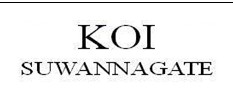 Koi SuwannagateApparel & AccessoriesKona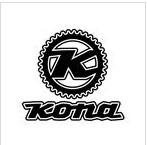 KonaApparel & AccessoriesKooba 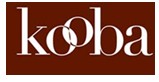 Kooba Apparel & AccessoriesKsubi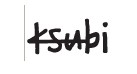 KsubiApparel & AccessoriesLa Martina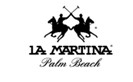 La MartinaApparel & AccessoriesLe Coq Sportif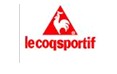 Le Coq SportifApparel & AccessoriesLa Mer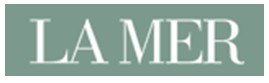 La MerApparel & AccessoriesLa Prairie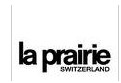 La PrairieApparel & AccessoriesLacoste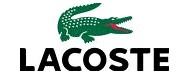 LacosteApparel & AccessoriesLaguna Beach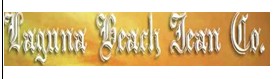 Laguna BeachApparel & AccessoriesLaila Azhar 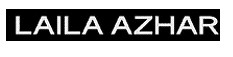 Laila Azhar Apparel & AccessoriesLane Bryant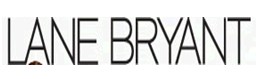 Lane BryantApparel & AccessoriesLanvin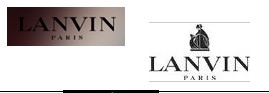 LanvinApparel & AccessoriesLaura Bennett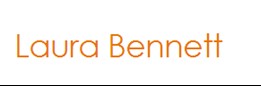 Laura BennettApparel & AccessoriesLauren Moffatt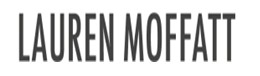 Lauren MoffattApparel & AccessoriesLee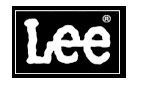 LeeApparel & AccessoriesLeg Avenue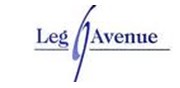 Leg AvenueApparel & AccessoriesLela Rose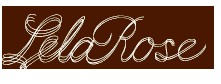 Lela RoseApparel & AccessoriesLeo Schachter 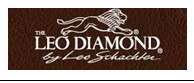 Leo Schachter Apparel & AccessoriesLesmills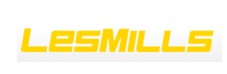 LesmillsApparel & AccessoriesLevi's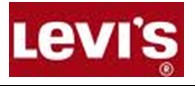 Levi'sApparel & AccessoriesLida Baday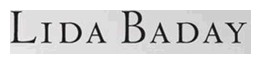 Lida BadayApparel & AccessoriesLifted Research Group (LRG)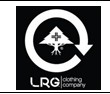 Lifted Research Group (LRG)Apparel & AccessoriesLinks of London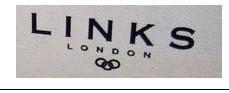 Links of LondonApparel & AccessoriesLisa Perry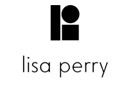 Lisa PerryApparel & AccessoriesLivestrong 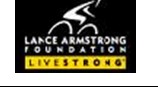 Livestrong Apparel & AccessoriesLiz Claiborne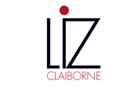 Liz ClaiborneApparel & AccessoriesLoeffler Randall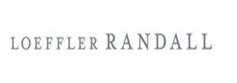 Loeffler RandallApparel & AccessoriesLoewe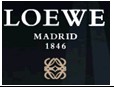 LoeweApparel & AccessoriesLongchamp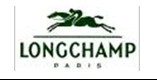 LongchampApparel & AccessoriesLongines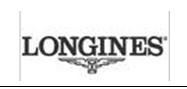 LonginesApparel & AccessoriesLonsdale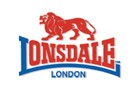 LonsdaleApparel & AccessoriesLouis Vuitton (LV)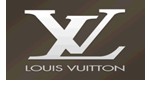 Louis Vuitton (LV)Apparel & AccessoriesLuigi Loro Piana 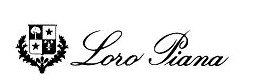 Luigi Loro Piana Apparel & AccessoriesLuminoxLuminoxApparel & AccessoriesLyle & Scott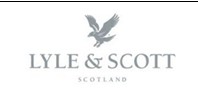 Lyle & ScottApparel & AccessoriesMad Foot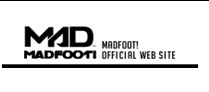 Mad FootApparel & AccessoriesMaggie Sottero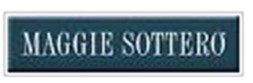 Maggie SotteroApparel & AccessoriesMammutMammutApparel & AccessoriesManchester United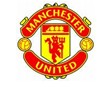 Manchester UnitedApparel & AccessoriesManolo Blahnik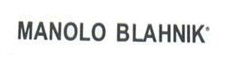 Manolo BlahnikApparel & AccessoriesMara Hoffman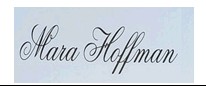 Mara HoffmanApparel & AccessoriesMarc Jacobs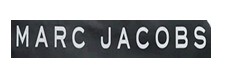 Marc JacobsApparel & AccessoriesMarchesa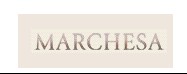 MarchesaApparel & AccessoriesMariah Carey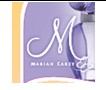 Mariah CareyApparel & AccessoriesMauri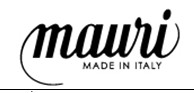 MauriApparel & AccessoriesMax Azria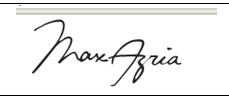 Max AzriaApparel & AccessoriesMax Mara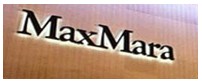 Max MaraApparel & AccessoriesMBT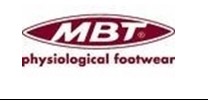 MBTApparel & AccessoriesMerrell 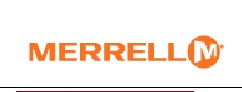 Merrell Apparel & AccessoriesMetal Mulisha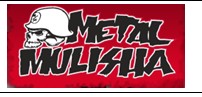 Metal MulishaApparel & AccessoriesMiffy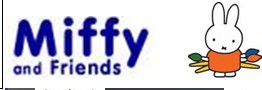 MiffyApparel & AccessoriesMillets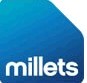 MilletsApparel & AccessoriesMiss Sixty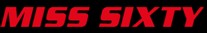 Miss SixtyApparel & AccessoriesMiu Miu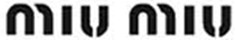 Miu MiuApparel & AccessoriesMizuno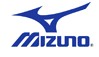 MizunoApparel & AccessoriesMLB (Major League Baseball)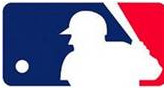 MLB (Major League Baseball)Apparel & AccessoriesNew York Knicks (NBA队伍)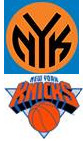 New York Knicks (NBA队伍)Apparel & AccessoriesLin Shuhao 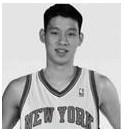 Lin Shuhao Apparel & AccessoriesMon Cheri Bridals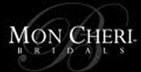 Mon Cheri BridalsApparel & AccessoriesMonarchy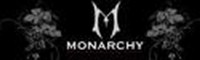 MonarchyApparel & AccessoriesMoncler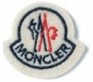 MonclerApparel & AccessoriesMoon Boot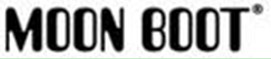 Moon BootApparel & AccessoriesMovado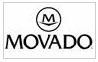 MovadoApparel & AccessoriesMulberry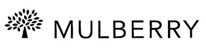 Apparel & AccessoriesMulberryApparel & AccessoriesMulberryApparel & AccessoriesMulberryApparel & AccessoriesMunich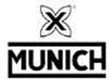 MunichApparel & AccessoriesNanette Lepore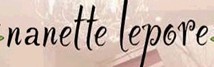 Nanette LeporeApparel & AccessoriesNBA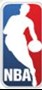 NBAApparel & AccessoriesNew Balance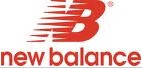 New BalanceApparel & AccessoriesNew Era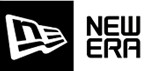 New EraApparel & AccessoriesNFL (National Football League)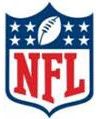 NFL (National Football League)Apparel & AccessoriesNHL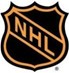 NHLApparel & AccessoriesNike (Nike Shox)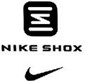 Nike (Nike Shox)Apparel & AccessoriesNina Ricci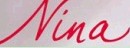 Nina RicciApparel & AccessoriesNino Cerruti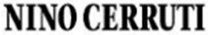 Nino CerrutiApparel & AccessoriesNixon 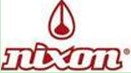 Nixon Apparel & AccessoriesNubra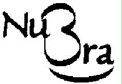 NubraApparel & AccessoriesNuxe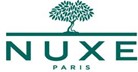 NuxeApparel & AccessoriesOakley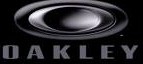 OakleyApparel & AccessoriesOdyssey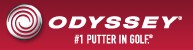 OdysseyApparel & AccessoriesOmega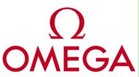 OmegaApparel & AccessoriesOnesiesOnesiesApparel & AccessoriesOris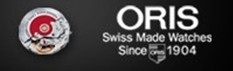 OrisApparel & AccessoriesOscar De Larenta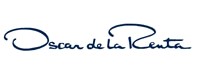 Oscar De LarentaApparel & AccessoriesOsiris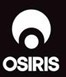 OsirisApparel & AccessoriesOzark 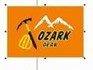 Ozark Apparel & AccessoriesP90X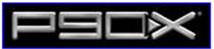 P90XApparel & AccessoriesPaco Chicano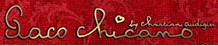 Paco ChicanoApparel & AccessoriesPaco Rabanne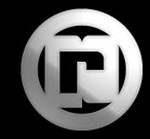 Paco RabanneApparel & AccessoriesPandora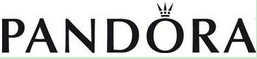 PandoraApparel & AccessoriesPanerai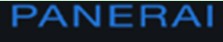 PaneraiApparel & AccessoriesParnis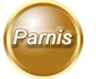 ParnisApparel & AccessoriesPatek Philippe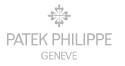 Patek PhilippeApparel & AccessoriesPaul Frank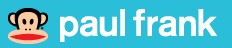 Paul FrankApparel & AccessoriesPaul Shark 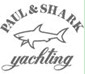 Paul Shark Apparel & AccessoriesPaul Smith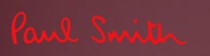 Paul SmithApparel & AccessoriesPeak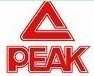 PeakApparel & AccessoriesPegah Anvarian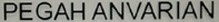 Pegah AnvarianApparel & AccessoriesPerry Ellis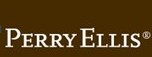 Perry EllisApparel & AccessoriesPeter Som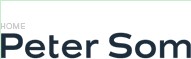 Peter SomApparel & AccessoriesPeuterey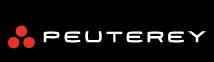 PeutereyApparel & AccessoriesPhiten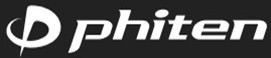 PhitenApparel & AccessoriesPiaget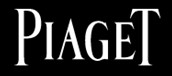 PiagetApparel & AccessoriesPiazza Sempione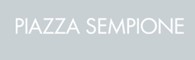 Piazza SempioneApparel & AccessoriesPierre Cardin 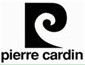 Pierre Cardin Apparel & AccessoriesPing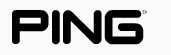 PingApparel & AccessoriesPolice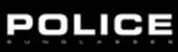 PoliceApparel & AccessoriesPolo Ralph Lauren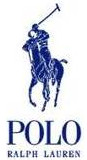 Polo Ralph LaurenApparel & AccessoriesPony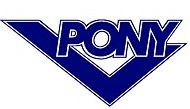 PonyApparel & AccessoriesPorsche Design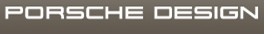 Porsche DesignApparel & AccessoriesPower Balance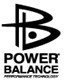 Power BalanceApparel & AccessoriesPrada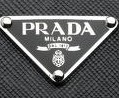 PradaApparel & AccessoriesProenza Schouler 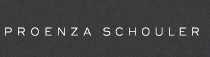 Proenza Schouler Apparel & AccessoriesPronovias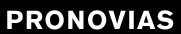 PronoviasApparel & AccessoriesPulsar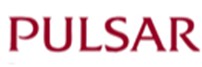 PulsarApparel & AccessoriesPuma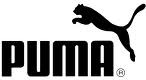 PumaApparel & AccessoriesPurse Brite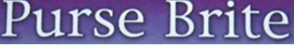 Purse BriteApparel & AccessoriesQuiksilver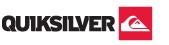 QuiksilverApparel & AccessoriesRachel Roy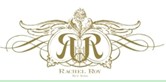 Rachel RoyApparel & AccessoriesRadii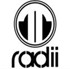 RadiiApparel & AccessoriesRado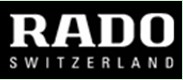 RadoApparel & AccessoriesRalph Lauren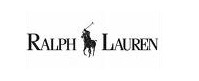 Ralph LaurenApparel & AccessoriesRay Ban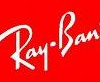 Ray BanApparel & AccessoriesReebok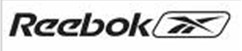 ReebokApparel & AccessoriesRemo Gianni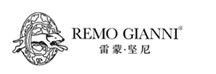 Remo GianniApparel & AccessoriesRei KawakuboRei KawakuboApparel & AccessoriesReplay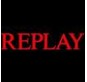 ReplayApparel & AccessoriesRichard Mille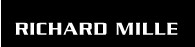 Richard MilleApparel & AccessoriesRick Owens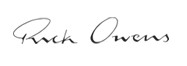 Rick OwensApparel & AccessoriesRip Curl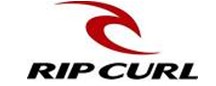 Rip CurlApparel & AccessoriesRobert Clergerie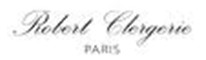 Robert ClergerieApparel & AccessoriesRoberto Capucci 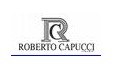 Roberto Capucci Apparel & AccessoriesRobins Jean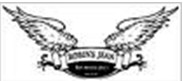 Robins JeanApparel & AccessoriesRoca Wear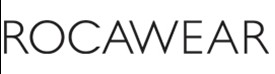 Roca WearApparel & AccessoriesRock & Republic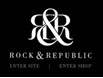 Rock & RepublicApparel & AccessoriesRodarte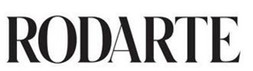 RodarteApparel & AccessoriesRoger Dubuis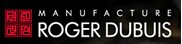 Roger DubuisApparel & AccessoriesRolex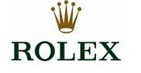 RolexApparel & AccessoriesRomain Jerome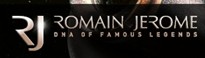 Romain JeromeApparel & AccessoriesRomero Britto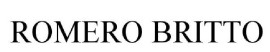 Romero BrittoApparel & AccessoriesRoundtree & Richardson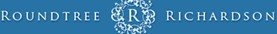 Roundtree & RichardsonApparel & AccessoriesRoxy 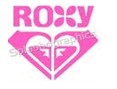 Roxy Apparel & AccessoriesRozae Nichols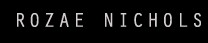 Rozae NicholsApparel & AccessoriesRugby World Cup (Rugby World Cup 2011)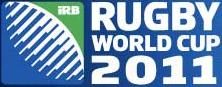 Rugby World Cup (Rugby World Cup 2011)Apparel & AccessoriesSalvatore Ferragamo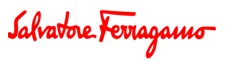 Salvatore FerragamoApparel & AccessoriesSamantha Thavasa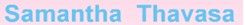 Samantha ThavasaApparel & AccessoriesSaressSaressApparel & AccessoriesScotch Soda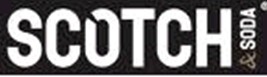 Scotch SodaApparel & AccessoriesScotty Cameron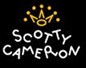 Scotty CameronApparel & AccessoriesSeamaster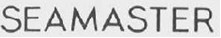 SeamasterApparel & AccessoriesSean John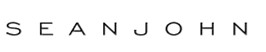 Sean JohnApparel & AccessoriesSebago 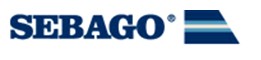 Sebago Apparel & AccessoriesSeiko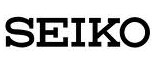 SeikoApparel & AccessoriesSergio Rossi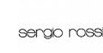 Sergio RossiApparel & AccessoriesShipley & Halmos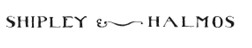 Shipley & HalmosApparel & AccessoriesSilly Bandz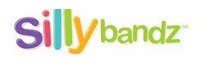 Silly BandzApparel & AccessoriesSinful (Affliction系列)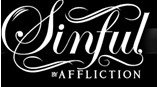 Sinful (Affliction系列)Apparel & AccessoriesSkechers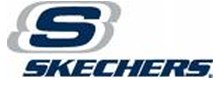 SkechersApparel & AccessoriesSkip Hop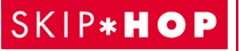 Skip HopApparel & AccessoriesSpyder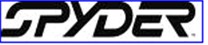 SpyderApparel & AccessoriesSquare DSquare DApparel & AccessoriesStefano PilatiStefano PilatiApparel & AccessoriesStefano Ricci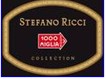 Stefano RicciApparel & AccessoriesStella McCartney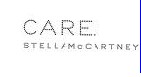 Stella McCartneyApparel & AccessoriesStephen Yearick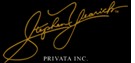 Stephen YearickApparel & AccessoriesSteve Madden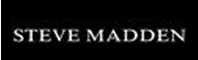 Steve MaddenApparel & AccessoriesStone Island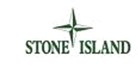 Stone IslandApparel & AccessoriesStrenesse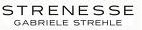 StrenesseApparel & AccessoriesStuart Weitzman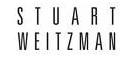 Stuart WeitzmanApparel & AccessoriesSubmariner (Rolex系列)Submariner (Rolex系列)Apparel & AccessoriesSupra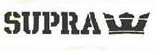 SupraApparel & AccessoriesSupra Footwear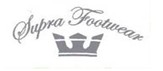 Supra FootwearApparel & AccessoriesSupra Tuf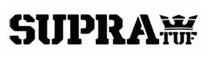 Supra TufApparel & AccessoriesSwatch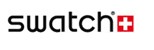 SwatchApparel & AccessoriesSwarovski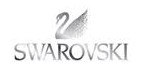 SwarovskiApparel & AccessoriesTag Heuer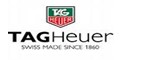 Tag HeuerApparel & AccessoriesTahari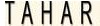 TahariApparel & AccessoriesTakeshy Kurosawa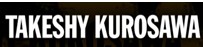 Takeshy KurosawaApparel & AccessoriesTapout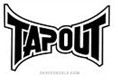 TapoutApparel & AccessoriesTasco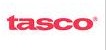 TascoApparel & AccessoriesTaylormade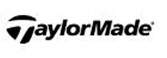 TaylormadeApparel & AccessoriesTech Deck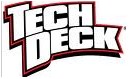 Tech DeckApparel & AccessoriesTed Baker 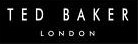 Ted Baker Apparel & AccessoriesTemperley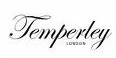 TemperleyApparel & AccessoriesTerranovaTerranovaApparel & AccessoriesTerra Plana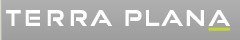 Terra PlanaApparel & AccessoriesTextilene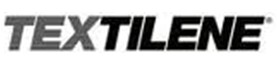 TextileneApparel & AccessoriesThakoon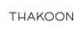 ThakoonApparel & AccessoriesThe North Face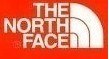 The North FaceApparel & AccessoriesThierry Mugler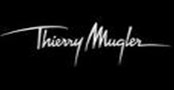 Thierry MuglerApparel & AccessoriesThomas Burberry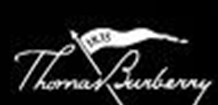 Thomas BurberryApparel & AccessoriesThomas Pink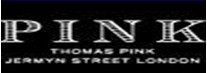 Thomas PinkApparel & AccessoriesThomas Sabo 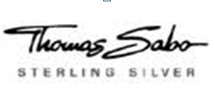 Thomas Sabo Apparel & AccessoriesThomas Wylde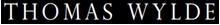 Thomas WyldeApparel & AccessoriesTiffany & Co.
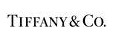 Tiffany & Co.
Apparel & AccessoriesTiffany Rose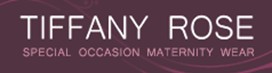 Tiffany RoseApparel & AccessoriesTimberland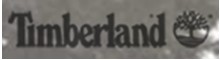 TimberlandApparel & AccessoriesTimex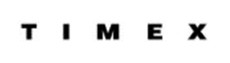 TimexApparel & AccessoriesTissot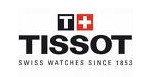 TissotApparel & AccessoriesTitleist (Titleist Pro V)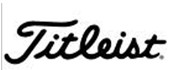 Titleist (Titleist Pro V)Apparel & AccessoriesTitoni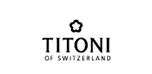 TitoniApparel & AccessoriesTodd Oldham 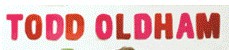 Todd Oldham Apparel & AccessoriesTod's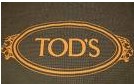 Tod'sApparel & AccessoriesTokidoki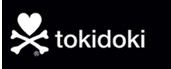 TokidokiApparel & AccessoriesTom Ford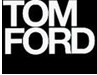 Tom FordApparel & AccessoriesTommy Hilfiger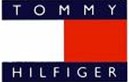 Tommy HilfigerApparel & AccessoriesToms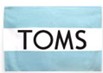 TomsApparel & AccessoriesTonino Lamborghini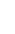 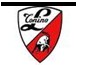 Tonino LamborghiniApparel & AccessoriesTory Burch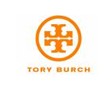 Tory BurchApparel & AccessoriesTous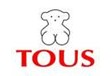 TousApparel & AccessoriesTower 200 (Body by Jake系列) 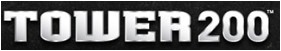 Tower 200 (Body by Jake系列) Apparel & AccessoriesToy Watch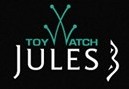 Toy WatchApparel & AccessoriesTracy Reese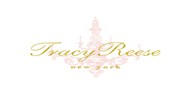 Tracy ReeseApparel & AccessoriesTriangle Chalk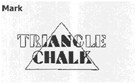 Triangle ChalkApparel & AccessoriesTrue Religion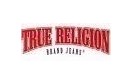 True ReligionApparel & AccessoriesTSE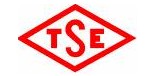 TSEApparel & AccessoriesTudor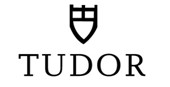 TudorApparel & AccessoriesTuleh 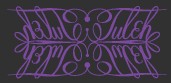 Tuleh Apparel & AccessoriesTurbo Jam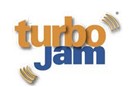 Turbo JamApparel & AccessoriesUbiq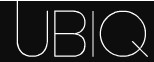 UbiqApparel & AccessoriesU-Boat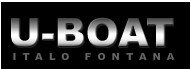 U-BoatApparel & AccessoriesUFC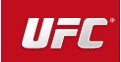 UFCApparel & AccessoriesUgg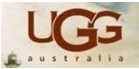 UggApparel & AccessoriesUlysse Nardin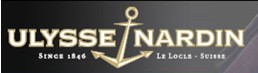 Ulysse NardinApparel & AccessoriesUmbro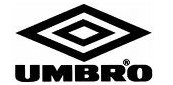 UmbroApparel & AccessoriesUnder Armour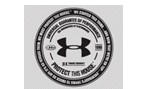 Under ArmourApparel & AccessoriesUngaro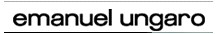 UngaroApparel & AccessoriesUnited Colors of Benetton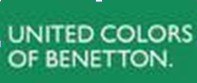 United Colors of BenettonApparel & AccessoriesVacheron Constantin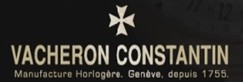 Vacheron ConstantinApparel & AccessoriesValentino Garavani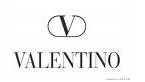 Valentino GaravaniApparel & AccessoriesVans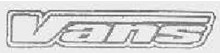 VansApparel & AccessoriesVena Cava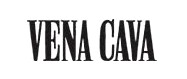 Vena CavaApparel & AccessoriesVera Bradley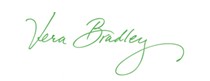 Vera BradleyApparel & AccessoriesVera Wang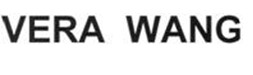 Vera WangApparel & AccessoriesVero Moda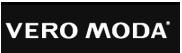 Vero ModaApparel & AccessoriesVersace 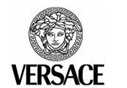 Versace Apparel & AccessoriesVibram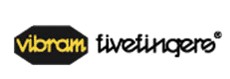 VibramApparel & AccessoriesVictoria's Secret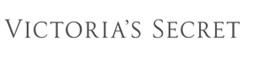 Victoria's SecretApparel & AccessoriesVince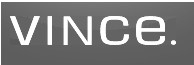 VinceApparel & AccessoriesVivienne Westwood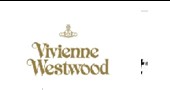 Vivienne WestwoodApparel & AccessoriesVlado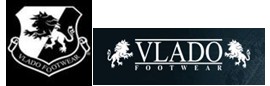 VladoApparel & AccessoriesVolcom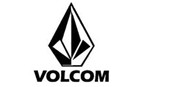 VolcomApparel & AccessoriesVolkl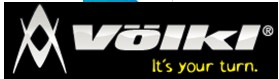 VolklApparel & AccessoriesVon Dutch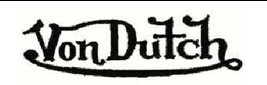 Von DutchApparel & AccessoriesWelder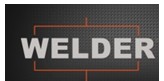 WelderApparel & AccessoriesWilson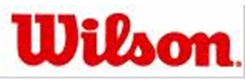 WilsonApparel & AccessoriesWolford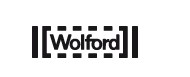 WolfordApparel & AccessoriesWrangler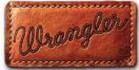 WranglerApparel & AccessoriesYigal Azroul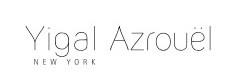 Yigal AzroulApparel & AccessoriesYohji Yamamoto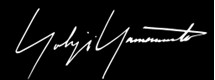 Yohji YamamotoApparel & AccessoriesYonex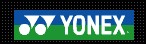 YonexApparel & AccessoriesYves Saint Laurent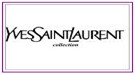 Yves Saint LaurentApparel & AccessoriesZac Posen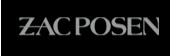 Zac PosenApparel & AccessoriesZakumi (FIFA南非世界杯商标)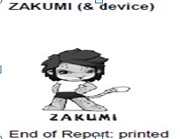 Zakumi (FIFA南非世界杯商标)Apparel & AccessoriesZara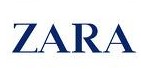 ZaraApparel & AccessoriesZegna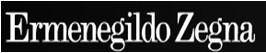 ZegnaApparel & AccessoriesZenith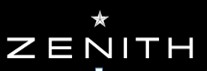 ZenithApparel & Accessories5.115.11Apparel & Accessories9FIFTY9FIFTYApparel & Accessoriesarsenal 
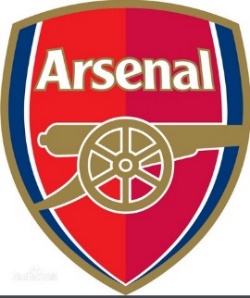 arsenal 
Apparel & Accessoriesmanchester city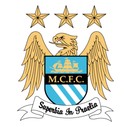 manchester cityApparel & Accessoriesl.f.c.
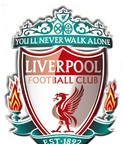 l.f.c.
Apparel & Accessories180S180SApparel & AccessoriesSKIP HOPSKIP HOPApparel & AccessoriesChelsea FC
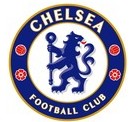 Chelsea FC
Apparel & AccessoriesAlhambraAlhambraApparel & AccessoriesAllure BridalsAllure BridalsApparel & AccessoriesAlpine SwissAlpine SwissApparel & AccessoriesAndroextenderAndroextenderApparel & AccessoriesARDELLARDELLApparel & AccessoriesAtlanta HawksAtlanta HawksApparel & AccessoriesAUTOMOBILI LAMBORGHINIAUTOMOBILI LAMBORGHINIApparel & AccessoriesB BOGNERB BOGNERApparel & AccessoriesbackjoybackjoyApparel & AccessoriesBAD BOYBAD BOYApparel & AccessoriesBAREFOOT DREAMSBAREFOOT DREAMSApparel & AccessoriesBatmanBatmanApparel & AccessoriesBaume & MercierBaume & MercierApparel & AccessoriesBEAUTYBLENDERBEAUTYBLENDERApparel & AccessoriesbebebebeApparel & AccessoriesBell&RossBell&RossApparel & AccessoriesBENCHBENCHApparel & AccessoriesBENCH.BENCH.Apparel & AccessoriesBERSHKABERSHKAApparel & AccessoriesBico AustraliaBico AustraliaApparel & AccessoriesBlee InaraBlee InaraApparel & AccessoriesBLOCHBLOCHApparel & AccessoriesBognerBognerApparel & AccessoriesBOTOMASKBOTOMASKApparel & AccessoriesBrixtonBrixtonApparel & AccessoriesBTB 97BTB 97Apparel & AccessoriesBUCKLEBUCKLEApparel & AccessoriesBUFFBUFFApparel & AccessoriesBurkiniBurkiniApparel & AccessoriesBurqiniBurqiniApparel & AccessoriesCase LogicCase LogicApparel & AccessoriesCELEB BoutiqueCELEB BoutiqueApparel & AccessoriesCELTICCELTICApparel & AccessorieschanelchanelApparel & AccessoriesCharlotte OlympiaCharlotte OlympiaApparel & AccessoriesCHICAGO BULLSCHICAGO BULLSApparel & AccessoriesChicoBagChicoBagApparel & AccessoriesCHUNKCHUNKApparel & AccessoriesCLIMACOOLCLIMACOOLApparel & AccessoriesCocksoxCocksoxApparel & AccessoriesCrapCrapApparel & AccessoriesDAINESEDAINESEApparel & AccessoriesDetroit PistonsDetroit PistonsApparel & AccessoriesJANSPORTJANSPORTApparel & AccessoriesDEUTERDEUTERApparel & AccessoriesDeutscher Fussball-bundDeutscher Fussball-bundApparel & AccessoriesDFBDFBApparel & AccessoriesDISOBEYDISOBEYApparel & AccessoriesDOCKERSDOCKERSApparel & AccessoriesdopedopeApparel & AccessoriesDR.MARTENS AIR CUSHION SOLEDR.MARTENS AIR CUSHION SOLEApparel & Accessoriesdri-f.i.t.dri-f.i.t.Apparel & AccessoriesEAGLE EYESEAGLE EYESApparel & AccessoriesEastpakEastpakApparel & AccessoriesECCOECCOApparel & AccessoriesElectric VisualElectric VisualApparel & AccessoriesErmenegildo ZegnaErmenegildo ZegnaApparel & AccessoriesETROETROApparel & AccessoriesEVERLASTEVERLASTApparel & AccessoriesFavianaFavianaApparel & AccessoriesFC BAYERNFC BAYERNApparel & AccessoriesFC BAYERN MUNCHENFC BAYERN MUNCHENApparel & AccessoriesFIFA WORLD CUPFIFA WORLD CUPApparel & AccessoriesFind the CureFind the CureApparel & AccessoriesFIT FLOPFIT FLOPApparel & AccessoriesFRANCE LUXEFRANCE LUXEApparel & AccessoriesFreyWilleFreyWilleApparel & AccessoriesFurla Candy BagFurla Candy BagApparel & AccessoriesGentle GripGentle GripApparel & AccessoriesGEORG JENSENGEORG JENSENApparel & AccessoriesgionargionarApparel & AccessoriesGrace KarinGrace KarinApparel & AccessoriesG-SHOCKG-SHOCKApparel & AccessoriesH.STERNH.STERNApparel & Accessoriesharmony ballharmony ballApparel & AccessoriesHarry PotterHarry PotterApparel & AccessoriesHAYABUSAHAYABUSAApparel & AccessoriesHAYLEY PAIGEHAYLEY PAIGEApparel & AccessoriesHEAT HOLDERSHEAT HOLDERSApparel & AccessoriesHELL BUNNYHELL BUNNYApparel & AccessoriesHELLS ANGELSHELLS ANGELSApparel & AccessoriesHICKIESHICKIESApparel & AccessoriesHilfiger DenimHilfiger DenimApparel & AccessoriesHINANO TAHITIHINANO TAHITIApparel & AccessoriesHOGHOGApparel & AccessoriesHoodiePillowHoodiePillowApparel & AccessoriesHouston RocketsHouston RocketsApparel & AccessoriesHUFHUFApparel & AccessoriesHYDRAHYDRAApparel & AccessoriesICONICONApparel & AccessoriesILLUMINATORILLUMINATORApparel & AccessoriesInditexInditexApparel & AccessoriesInfantryInfantryApparel & AccessoriesIrish SetterIrish SetterApparel & AccessoriesIsabel MarantIsabel MarantApparel & AccessoriesIVY & ASTERIVY & ASTERApparel & AccessoriesJACK SPADEJACK SPADEApparel & AccessoriesJaeger-LeCoultreJaeger-LeCoultreApparel & AccessoriesJeffrey CampbellJeffrey CampbellApparel & AccessoriesJibbitzJibbitzApparel & AccessoriesJIM HJELMJIM HJELMApparel & AccessoriesJJ'S HOUSEJJ'S HOUSEApparel & AccessoriesJohn CenaJohn CenaApparel & AccessoriesJOHN DEEREJOHN DEEREApparel & AccessoriesJOHN HARDYJOHN HARDYApparel & AccessoriesJovaniJovaniApparel & AccessoriesJump From PaperJump From PaperApparel & AccessoriesJunk FoodJunk FoodApparel & AccessoriesJustin AlexanderJustin AlexanderApparel & AccessoriesKANGOLKANGOLApparel & Accessorieska'oirka'oirApparel & AccessoriesKaren WalkerKaren WalkerApparel & AccessoriesKENNTH JAY LANEKENNTH JAY LANEApparel & AccessoriesKIABIKIABIApparel & AccessoriesKimberly-ClarkKimberly-ClarkApparel & AccessorieskimmidollkimmidollApparel & Accessorieskirei suikirei suiApparel & AccessoriesKiwiKiwiApparel & AccessoriesKJPKJPApparel & AccessoriesKJUSKJUSApparel & AccessoriesKMKMApparel & AccessoriesKnoxvilleKnoxvilleApparel & AccessoriesLancelLancelApparel & Accessories laperla laperla Apparel & AccessoriesLAZAROLAZAROApparel & AccessoriesLE PLIAGELE PLIAGEApparel & AccessorieslellikellylellikellyApparel & AccessoriesLEMTOSHLEMTOSHApparel & AccessoriesLINDYLINDYApparel & AccessoriesLittleLifeLittleLifeApparel & AccessoriesLIU.JOLIU.JOApparel & AccessoriesLouis GarneauLouis GarneauApparel & Accessorieslululemon athleticalululemon athleticaApparel & AccessoriesLuminorLuminorApparel & AccessoriesM MECHANIX WEARM MECHANIX WEARApparel & AccessoriesM MISS ME JEANSM MISS ME JEANSApparel & AccessoriesMarina MilitareMarina MilitareApparel & AccessoriesMATILDA JANEMATILDA JANEApparel & AccessoriesMaui JimMaui JimApparel & AccessoriesMAWIMAWIApparel & AccessoriesMECHANIXMECHANIXApparel & AccessoriesMellow WorldMellow WorldApparel & AccessoriesmendozamendozaApparel & AccessoriesmangomangoApparel & Accessoriesmarks&spencermarks&spencerApparel & AccessoriesMG CollectionMG CollectionApparel & AccessoriesMi MonedaMi MonedaApparel & AccessoriesMICKEY MOUSEMICKEY MOUSEApparel & AccessoriesMILITARY ROYALEMILITARY ROYALEApparel & AccessoriesMinnetonka MoccasinMinnetonka MoccasinApparel & AccessoriesMINNIE MOUSEMINNIE MOUSEApparel & AccessoriesMISS MEMISS MEApparel & AccessoriesMODALOMODALOApparel & AccessoriesMon CheriMon CheriApparel & AccessoriesMorphsuitsMorphsuitsApparel & AccessoriesMoscotMoscotApparel & AccessoriesMountain EquipmentMountain EquipmentApparel & AccessoriesMountain Hard WearMountain Hard WearApparel & AccessoriesMULCOMULCOApparel & AccessoriesNBANBAApparel & AccessoriesNew Orleans HornetsNew Orleans HornetsApparel & Accessoriesnew york knicksnew york knicksApparel & AccessoriesNight MovesNight MovesApparel & AccessoriesNKYNKYApparel & AccessoriesNOOSANOOSAApparel & AccessoriesNordic GripNordic GripApparel & AccessoriesOBEYOBEYApparel & AccessoriesONE FOR ONEONE FOR ONEApparel & Accessoriesold navyold navyApparel & AccessoriesO'neillO'neillApparel & AccessoriesONITSUKA TIGERONITSUKA TIGERApparel & AccessoriesORTLIEBORTLIEBApparel & AccessoriesOrtlieb waterproofOrtlieb waterproofApparel & AccessoriesOWKOWKApparel & AccessoriesPACSAFEPACSAFEApparel & AccessoriesPARAJUMPERSPARAJUMPERSApparel & AccessoriesPeak PerformancePeak PerformanceApparel & AccessoriesPhilipp PleinPhilipp PleinApparel & AccessoriesPRO TREKPRO TREKApparel & AccessoriesPROTECTIONPROTECTIONApparel & AccessoriesQueen of CatwalkQueen of CatwalkApparel & AccessoriesRapalaRapalaApparel & AccessorieseastpakeastpakApparel & AccessoriesRASTACLATRASTACLATApparel & AccessoriesREBEL EIGHTREBEL EIGHTApparel & AccessoriesREBEL8REBEL8Apparel & AccessoriesSherri HillSherri HillApparel & AccessoriesSigma makeupSigma makeupApparel & Accessoriesslim'n liftslim'n liftApparel & AccessoriesSparcoSparcoApparel & AccessoriesspyspyApparel & AccessoriesspyopticspyopticApparel & AccessoriesSuperdrySuperdryApparel & AccessoriesSWAROVSKISWAROVSKIApparel & AccessoriesTAYLOR SWIFTTAYLOR SWIFTApparel & AccessoriesTony BowlsTony BowlsApparel & AccessoriesTrianglTrianglApparel & AccessoriesTrunkiTrunkiApparel & AccessoriesTYVEKTYVEKApparel & AccessoriesTUMITUMIApparel & AccessoriesU.S. POLO ASSN.U.S. POLO ASSN.Apparel & AccessoriesUnder ArmourUnder ArmourApparel & AccessoriesUNIWAXUNIWAXApparel & AccessoriesVera BradleyVera BradleyApparel & AccessoriesVERSUSVERSUSApparel & AccessoriesVITA FEDEVITA FEDEApparel & AccessoriesVLISCOVLISCOApparel & AccessoriesVON ZIPPERVON ZIPPERApparel & AccessoriesVZVZApparel & AccessoriesWaiter WalletWaiter WalletApparel & AccessoriesWOODINWOODINApparel & AccessoriesWorld GymWorld GymApparel & AccessoriesYSL 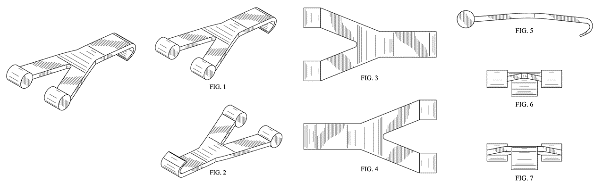 YSL Apparel & AccessoriesYURMANYURMANApparel & AccessoriesZIIIROZIIIROApparel & AccessoriesMoynatMoynatApparel & AccessoriesWayfarerWayfarerApparel & AccessoriesLiving LocketsLiving LocketsApparel & AccessoriesAlex and AniAlex and AniApparel & AccessoriesBoucheronBoucheronApparel & AccessoriesChristopher KaneChristopher KaneApparel & AccessoriesGirard-PerregauxGirard-PerregauxApparel & AccessoriesJeanRichardJeanRichardApparel & AccessoriesmcqmcqApparel & AccessoriesPomellatoPomellatoApparel & AccessoriesQeelinQeelinApparel & Accessoriesulysse nardinulysse nardinApparel & AccessoriesElectricElectricApparel & AccessoriesTretornTretornApparel & AccessoriesfischerfischerApparel & AccessoriesamwayamwayApparel & AccessoriescostcocostcoApparel & Accessories, Houseware
rock & republic

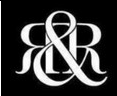 rock & republic

Apparel & Accessories, Jewelry12 TWELVE SOUTH12 TWELVE SOUTHConsumer Electronics3Doodler3DoodlerConsumer ElectronicsAleratecAleratecConsumer ElectronicsappleappleConsumer ElectronicsAMERICAN POWER CONVERSIONAMERICAN POWER CONVERSIONConsumer ElectronicsAUDIMUTEAUDIMUTEConsumer ElectronicsAudioQuestAudioQuestConsumer ElectronicsAvantreeAvantreeConsumer ElectronicsB&WB&WConsumer ElectronicsBacpacBacpacConsumer ElectronicsBeatBoxBeatBoxConsumer ElectronicsbelkinbelkinConsumer ElectronicsBOSCHBOSCHConsumer ElectronicsBOSEBOSEConsumer ElectronicsBOWERS & WILKINSBOWERS & WILKINSConsumer ElectronicsBravenBravenConsumer Electronicsc5c5Consumer ElectronicsCamtreeCamtreeConsumer ElectronicsCanalsatCanalsatConsumer ElectronicsCANDYSHELLCANDYSHELLConsumer ElectronicsChelsea Football ClubChelsea Football ClubConsumer ElectronicsCompassCompassConsumer ElectronicsCOOLFIRECOOLFIREConsumer ElectronicsCORTEXCORTEXConsumer ElectronicsCovertCovertConsumer ElectronicsCRUZER CROSSFIRECRUZER CROSSFIREConsumer ElectronicsS-VIEW S-VIEW Consumer Electronicsd&b audiotechnikd&b audiotechnikConsumer ElectronicsDEFADEFAConsumer ElectronicsDEHNDEHNConsumer ElectronicsDolbyDolbyConsumer Electronicsdolby digitaldolby digitalConsumer ElectronicsEARPODSEARPODSConsumer ElectronicsElnecElnecConsumer ElectronicsENELOOPENELOOPConsumer ElectronicsEPIEPIConsumer ElectronicsESETESETConsumer ElectronicsFERMAXFERMAXConsumer ElectronicsFLYGRIPFLYGRIPConsumer ElectronicsFOCAL the spirit of soundFOCAL the spirit of soundConsumer ElectronicsFosmonFosmonConsumer ElectronicsFuji XeroxFuji XeroxConsumer ElectronicsGaminatorGaminatorConsumer ElectronicsGoProGoProConsumer ElectronicsGreatShieldGreatShieldConsumer ElectronicsGRIFFINGRIFFINConsumer ElectronicsHeroHeroConsumer ElectronicsHI-FUNHI-FUNConsumer Electronicshi-Fun hi-Callhi-Fun hi-CallConsumer ElectronicsHMDXHMDXConsumer ElectronicsHypercelHypercelConsumer ElectronicsHYPERXHYPERXConsumer ElectronicsICOMICOMConsumer ElectronicsiGuyiGuyConsumer ElectronicsINCIPIOINCIPIOConsumer ElectronicsINOX CASEINOX CASEConsumer ElectronicsINSTARINSTARConsumer ElectronicsJBLJBLConsumer ElectronicsJ-LinkJ-LinkConsumer ElectronicsJOBYJOBYConsumer ElectronicsJUICE PACK POWERSTATIONJUICE PACK POWERSTATIONConsumer ElectronicsKasperskyKasperskyConsumer ElectronicsKaspersky Anti-VirusKaspersky Anti-VirusConsumer ElectronicsKATE SPADE SATURDAYKATE SPADE SATURDAYConsumer ElectronicsKEILKEILConsumer ElectronicsKICKASS POWERKICKASS POWERConsumer ElectronicsKODAKKODAKConsumer ElectronicsKonamiKonamiConsumer ElectronicsLexmarkLexmarkConsumer ElectronicsLOWEPROLOWEPROConsumer ElectronicsMAIXINMAIXINConsumer ElectronicsMAKERBOTMAKERBOTConsumer ElectronicsMarleyMarleyConsumer ElectronicsMarvelMarvelConsumer ElectronicsMaxboostMaxboostConsumer ElectronicsmegawinmegawinConsumer ElectronicsMelkcoMelkcoConsumer ElectronicsMicro SDMicro SDConsumer ElectronicsMIFAREMIFAREConsumer ElectronicsMIMOBOTMIMOBOTConsumer ElectronicsMMarleyMMarleyConsumer ElectronicsMOPHIE JUICE PACK PLUSMOPHIE JUICE PACK PLUSConsumer ElectronicsMOPHIE JUICE PACK POWERSTATIONMOPHIE JUICE PACK POWERSTATIONConsumer ElectronicsMSR606MSR606Consumer ElectronicsMTEMTEConsumer ElectronicsMUSUBOMUSUBOConsumer ElectronicsMY BOOKMY BOOKConsumer ElectronicsMY PASSPORTMY PASSPORTConsumer ElectronicsMyGiftMyGiftConsumer ElectronicsNABINABIConsumer ElectronicsNadyNadyConsumer ElectronicsNAGOYANAGOYAConsumer ElectronicsnanostationnanostationConsumer ElectronicsNative UnionNative UnionConsumer ElectronicsnaztechnaztechConsumer ElectronicsNCOMPUTINGNCOMPUTINGConsumer ElectronicsNIGHTFORCENIGHTFORCEConsumer ElectronicsNoiseHushNoiseHushConsumer ElectronicsPajamas for Your EarsPajamas for Your EarsConsumer ElectronicsPNOZPNOZConsumer ElectronicsPONGPONGConsumer ElectronicsPOWERJOLTPOWERJOLTConsumer ElectronicsPURE.GEARPURE.GEARConsumer ElectronicsQuad LockQuad LockConsumer ElectronicsQUIETCOMFORTQUIETCOMFORTConsumer ElectronicsQuik PodQuik PodConsumer ElectronicsR&MR&MConsumer ElectronicsRealViewRealViewConsumer ElectronicsmifimifiConsumer ElectronicsSAMSUNGSAMSUNGConsumer ElectronicssdhcsdhcConsumer ElectronicsSHARPSHARPConsumer ElectronicssoundlinksoundlinkConsumer ElectronicsTRIDENT CASETRIDENT CASEConsumer ElectronicsTUDIATUDIAConsumer ElectronicsUBNTUBNTConsumer ElectronicsUNUUNUConsumer ElectronicsVANSVANSConsumer ElectronicsWACOMWACOMConsumer ElectronicswdwdConsumer ElectronicsWestern DigitalWestern DigitalConsumer ElectronicsXEROXXEROXConsumer ElectronicsYurbudsYurbudsConsumer ElectronicsZEMZEMConsumer ElectronicsNXP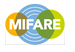 NXPConsumer ElectronicsGRIFFIN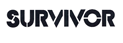 GRIFFINConsumer ElectronicsAcer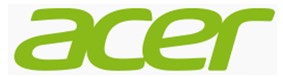 AcerConsumer ElectronicsSpiderpodium TabletSpiderpodium TabletConsumer Electronics86hero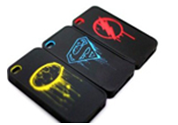 86heroConsumer ElectronicsAmpliTube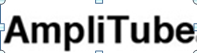 AmpliTubeConsumer Electronicssamsung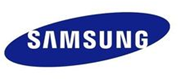 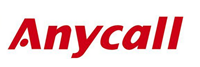 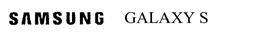 samsungConsumer Electronicsapple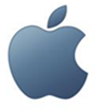 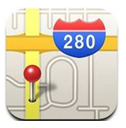 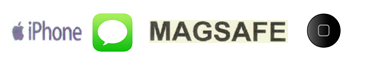 appleConsumer ElectronicsArduino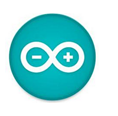 ArduinoConsumer Electronicsbookbook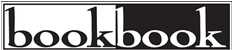 bookbookConsumer ElectronicsBrother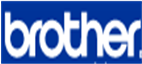 BrotherConsumer ElectronicsCase-Mate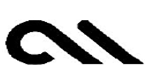 Case-MateConsumer ElectronicsCommuter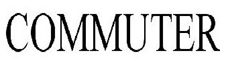 CommuterConsumer ElectronicsElement Case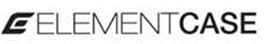 Element CaseConsumer ElectronicsGIZMON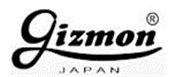 GIZMONConsumer ElectronicsGRIFFIN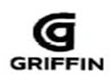 GRIFFINConsumer Electronicshappymori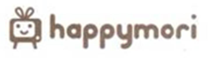 happymoriConsumer ElectronicsHYUNDAI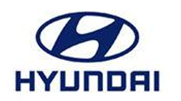 HYUNDAIConsumer ElectronicsICOM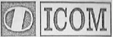 ICOMConsumer ElectronicsiRig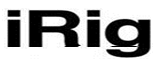 iRigConsumer Electronicsixus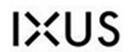 ixusConsumer ElectronicsMOPHIE JUICE PACK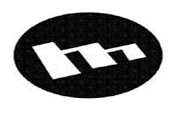 MOPHIE JUICE PACKConsumer ElectronicsMojang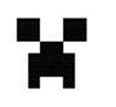 MojangConsumer ElectronicsOki 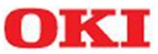 Oki Consumer Electronicsolloclip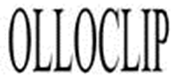 olloclipConsumer ElectronicsVaio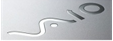 VaioConsumer ElectronicsMSR606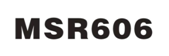 MSR606Consumer ElectronicsMinidx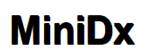 MinidxConsumer ElectronicsTRIPORT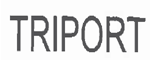 TRIPORTConsumer ElectronicsCM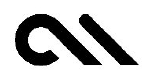 CMConsumer ElectronicsElnec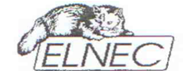 ElnecConsumer ElectronicsStarlogic 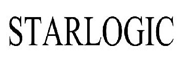 Starlogic Consumer ElectronicsM in solid circle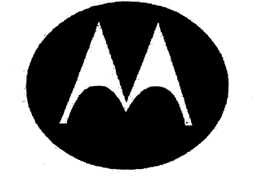 M in solid circleConsumer ElectronicsPlantronics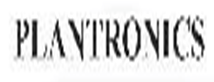 PlantronicsConsumer ElectronicsRAZER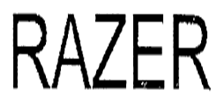 RAZERConsumer ElectronicsCruzer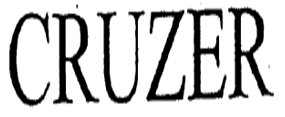 CruzerConsumer ElectronicsSD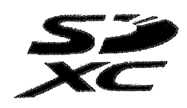 SDConsumer ElectronicsSMS AUDIO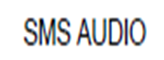 SMS AUDIOConsumer ElectronicsPlay Station 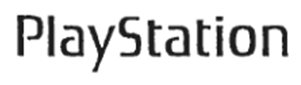 Play Station Consumer ElectronicsUSBEE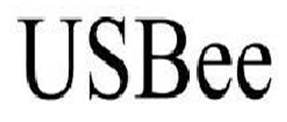 USBEEConsumer ElectronicsXPERIA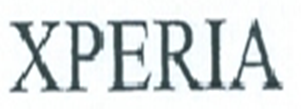 XPERIAConsumer Electronicsabee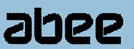 abeeConsumer ElectronicsGeovision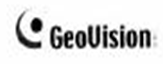 GeovisionConsumer ElectronicsCISCO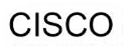 CISCOConsumer ElectronicsZalman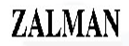 ZalmanConsumer ElectronicsTRIDENT 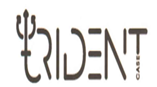 TRIDENT Consumer ElectronicsIncipio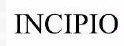 IncipioConsumer ElectronicsLIFEPROOF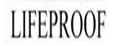 LIFEPROOFConsumer ElectronicsSwitcheasy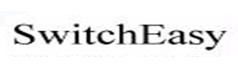 SwitcheasyConsumer ElectronicsAdobe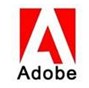 AdobeConsumer ElectronicsAKG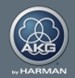 AKGConsumer ElectronicsApple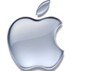 AppleConsumer ElectronicsAsus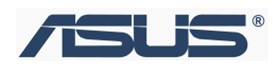 AsusConsumer ElectronicsAudio Technica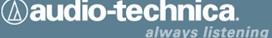 Audio TechnicaConsumer ElectronicsAudioquest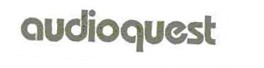 AudioquestConsumer ElectronicsAura (Motorola系列)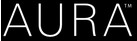 Aura (Motorola系列)Consumer ElectronicsBang & Olufsen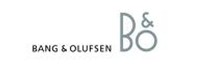 Bang & OlufsenConsumer ElectronicsBeats by Dr. Dre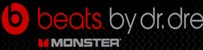 Beats by Dr. DreConsumer ElectronicsBenq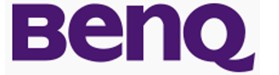 BenqConsumer ElectronicsBlackberry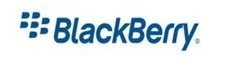 BlackberryConsumer ElectronicsBose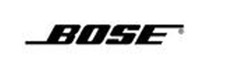 BoseConsumer ElectronicsCanon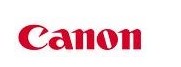 CanonConsumer ElectronicsCapdase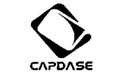 CapdaseConsumer ElectronicsCelestica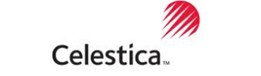 CelesticaConsumer ElectronicsCompaq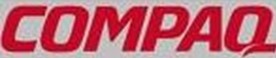 CompaqConsumer ElectronicsCorsair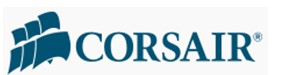 CorsairConsumer ElectronicsData Traveler (Kingston系列)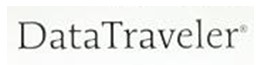 Data Traveler (Kingston系列)Consumer ElectronicsDell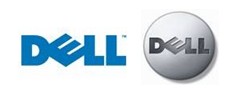 DellConsumer ElectronicsDopodDopodConsumer ElectronicsDS, NDS, NDSL (Nintendo系列)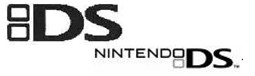 DS, NDS, NDSL (Nintendo系列)Consumer ElectronicsEonon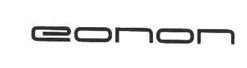 EononConsumer ElectronicsEOS (Canon系列)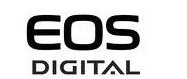 EOS (Canon系列)Consumer ElectronicsEpiphone 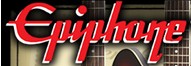 Epiphone Consumer ElectronicsEpson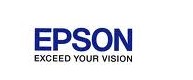 EpsonConsumer ElectronicsGame Boy Advance (GBA)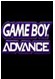 Game Boy Advance (GBA)Consumer ElectronicsGarmin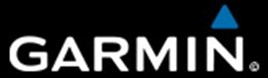 GarminConsumer ElectronicsGeovision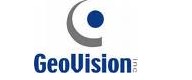 GeovisionConsumer ElectronicsGoldvish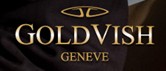 GoldvishConsumer ElectronicsHitachi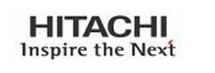 HitachiConsumer ElectronicsHP (Hewlett Packard)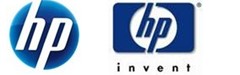 HP (Hewlett Packard)Consumer ElectronicsHTC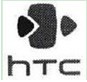 HTCConsumer ElectronicsIBM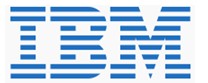 IBMConsumer ElectronicsiLuv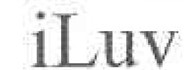 iLuvConsumer ElectronicsiMac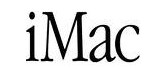 iMacConsumer ElectronicsIncase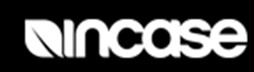 IncaseConsumer ElectronicsInspiron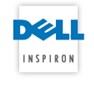 InspironConsumer ElectronicsIntuit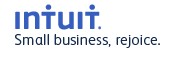 IntuitConsumer ElectronicsiPad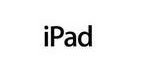 iPadConsumer ElectronicsiPhone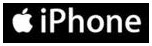 iPhoneConsumer ElectronicsiPod 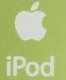 iPod Consumer ElectronicsJabra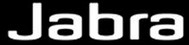 JabraConsumer ElectronicsJBL by Harman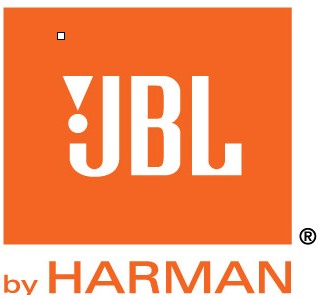 JBL by HarmanConsumer ElectronicsKenwood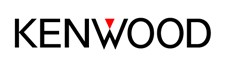 KenwoodConsumer ElectronicsKingston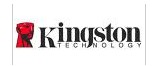 KingstonConsumer ElectronicsSpiderpodium TabletSpiderpodium TabletConsumer ElectronicsMSR606MSR606Consumer ElectronicsMinidxMinidxConsumer ElectronicsTRIPORTTRIPORTConsumer ElectronicsCM CM Consumer ElectronicsElnecElnecConsumer ElectronicsStarlogicStarlogicConsumer ElectronicsM in solid circleM in solid circleConsumer ElectronicsPlantronicsPlantronicsConsumer ElectronicsRAZERRAZERConsumer ElectronicsCruzerCruzerConsumer ElectronicsSD SD Consumer ElectronicsSMS AUDIOSMS AUDIOConsumer ElectronicsPlay StationPlay StationConsumer ElectronicsUSBEEUSBEEConsumer ElectronicsXPERIAXPERIAConsumer ElectronicsKlipsch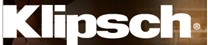 KlipschConsumer ElectronicsKoss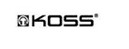 KossConsumer ElectronicsLumix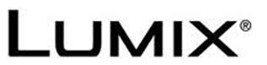 LumixConsumer ElectronicsMac 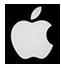 Mac Consumer ElectronicsMacBook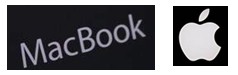 MacBookConsumer ElectronicsMeizu M8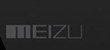 Meizu M8Consumer ElectronicsMicrosoft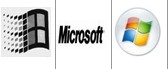 MicrosoftConsumer ElectronicsMicrosoft Office Live (Microsoft系列)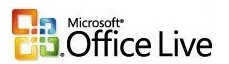 Microsoft Office Live (Microsoft系列)Consumer ElectronicsMobiado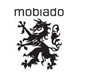 MobiadoConsumer ElectronicsMonster Cable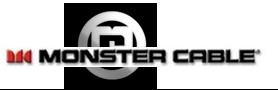 Monster CableConsumer ElectronicsMophie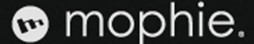 MophieConsumer ElectronicsMotorola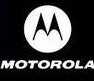 MotorolaConsumer ElectronicsMS Access (Microsoft系列)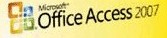 MS Access (Microsoft系列)Consumer ElectronicsMS Exchange Server (Microsoft系列)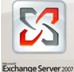 MS Exchange Server (Microsoft系列)Consumer ElectronicsMS SQL Server (Microsoft系列)/td>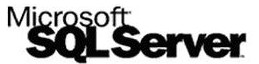 MS SQL Server (Microsoft系列)/td>Consumer ElectronicsMS Visio (Microsoft系列)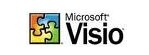 MS Visio (Microsoft系列)Consumer ElectronicsMS Windows (Microsoft系列)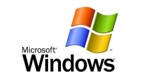 MS Windows (Microsoft系列)Consumer ElectronicsNaztech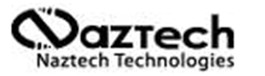 NaztechConsumer ElectronicsNetac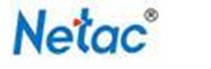 NetacConsumer ElectronicsNikon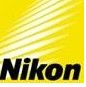 NikonConsumer ElectronicsNintendo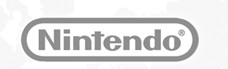 NintendoConsumer ElectronicsNokia 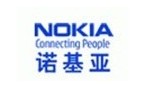 Nokia Consumer ElectronicsOlympus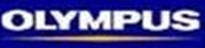 OlympusConsumer ElectronicsOtter Box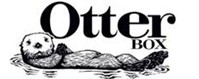 Otter BoxConsumer ElectronicsPalm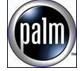 PalmConsumer ElectronicsPioneer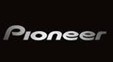 PioneerConsumer ElectronicsPlantronics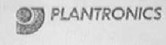 PlantronicsConsumer ElectronicsPlaystation (PS)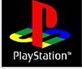 Playstation (PS)Consumer ElectronicsPure Acoustics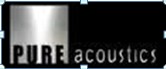 Pure AcousticsConsumer ElectronicsSamsung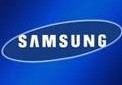 SamsungConsumer ElectronicsSandisk 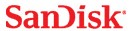 Sandisk Consumer ElectronicsSeidio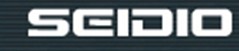 SeidioConsumer ElectronicsSennheiser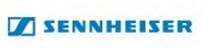 SennheiserConsumer ElectronicsShure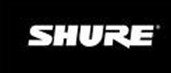 ShureConsumer ElectronicsSkullcandy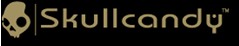 SkullcandyConsumer ElectronicsSony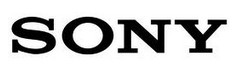 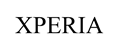 SonyConsumer ElectronicsSony Ericsson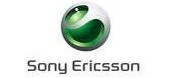 Sony EricssonConsumer ElectronicsSpeck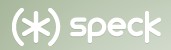 SpeckConsumer ElectronicsStarlogic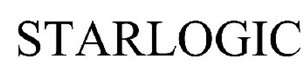 StarlogicConsumer ElectronicsSwitcheasy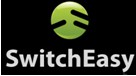 SwitcheasyConsumer ElectronicsSymantec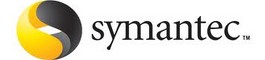 SymantecConsumer ElectronicsToshiba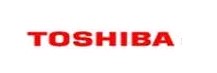 ToshibaConsumer ElectronicsVaio (Sony系列) 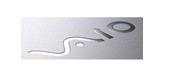 Vaio (Sony系列) Consumer ElectronicsVertu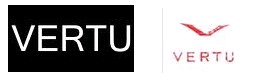 VertuConsumer ElectronicsVinyl Express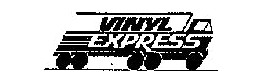 Vinyl ExpressConsumer ElectronicsWii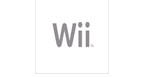 WiiConsumer ElectronicsXbox (Xbox 360)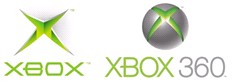 Xbox (Xbox 360)Consumer ElectronicsZumreed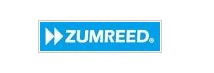 ZumreedConsumer Electronics